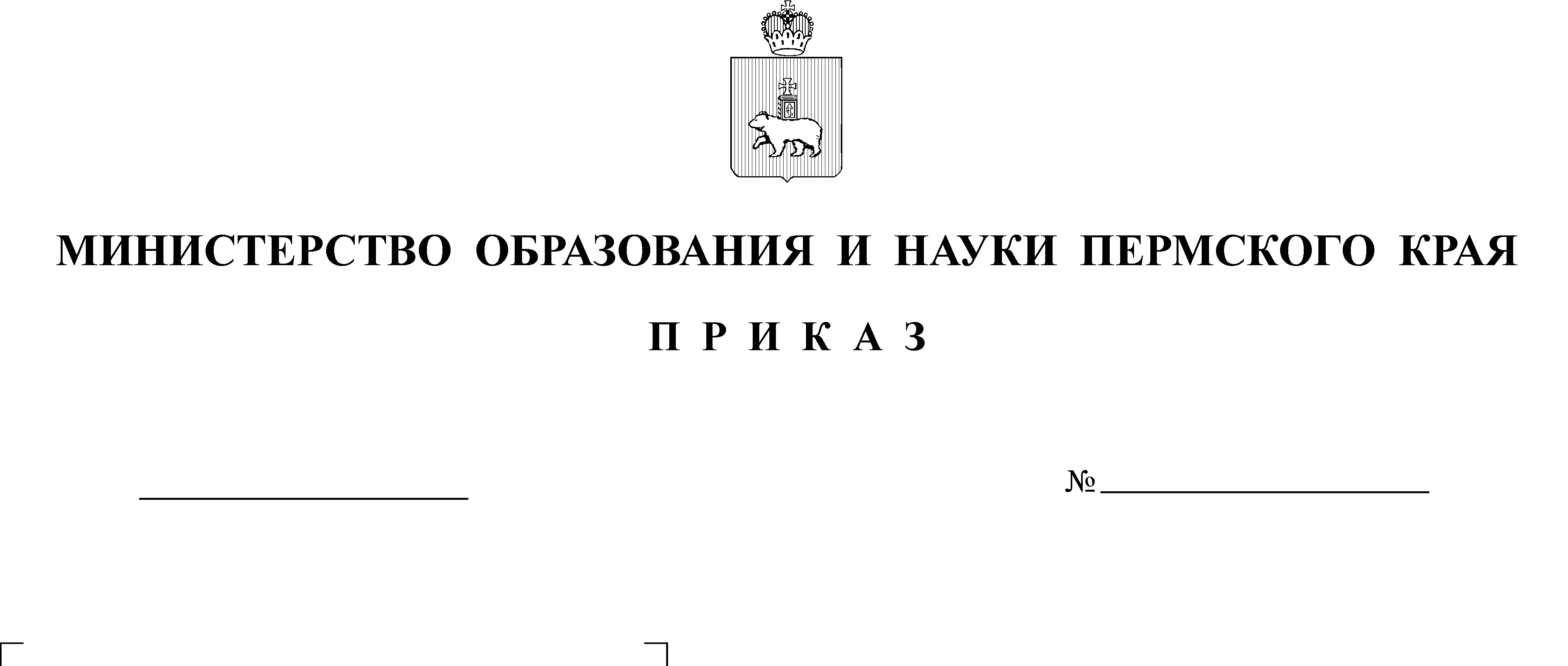 В соответствии с Порядком проведения государственной итоговой аттестации по образовательным программам основного общего образования, утвержденным приказом Министерства образования и науки Российской Федерации от 25 декабря 2013 г. №1394 (далее - Порядок),ПРИКАЗЫВАЮ:С целью организации информирования участников государственной итоговой аттестации по образовательным программам основного общего образования (далее – ГИА) в Пермском крае в 2017 году региональному центру обработки информации (далее – РЦОИ) организовать работу по размещению результатов ГИА на закрытом сегменте официального сайта РЦОИ в день утверждения государственной экзаменационной комиссией Пермского края результатов ГИА по соответствующим учебным предметам 
и обеспечить доступ образовательных организаций Пермского края 
к вышеуказанному ресурсу в соответствии с прилагаемым графиком.Органам управления образованием муниципальных районов (городских округов) Пермского края обеспечить информирование участников ГИА о результатах ГИА в течение одного рабочего дня со дня размещения информации на сайте РЦОИ.Утвердить прилагаемые:график обработки экзаменационных работ ГИА и размещения информации о результатах ГИА на территории Пермского края в 2017 году;3.2. перечень мест подачи апелляций по проведению ГИА в Пермском крае в 2017 году.Руководителям органов управления образованием муниципальных районов (городских округов) Пермского края, образовательных учреждений довести данный приказ до сведения участников государственной итоговой аттестации по образовательным программам основного общего образования.Контроль за исполнением приказа возложить на заместителя министра образования и науки Пермского края Л.С.Сидорову.Министр 										Р.А.КассинаУТВЕРЖДЕН приказом Министерства образования и науки Пермского края 
от ______________ № ГРАФИК обработки экзаменационных работ ГИА и размещения информации о результатах ГИА на территории Пермского края в 2017 годуУТВЕРЖДЕН приказом Министерства образования и науки Пермского края 
от ______________ № __________________ПЕРЕЧЕНЬ мест подачи апелляций по проведению государственной итоговой аттестации по образовательным программам основного общего образования в Пермском крае в 2017 годуПредметГрафик обработки ЭР и информирования о результатах ГИАГрафик обработки ЭР и информирования о результатах ГИАГрафик обработки ЭР и информирования о результатах ГИАГрафик обработки ЭР и информирования о результатах ГИАГрафик обработки ЭР и информирования о результатах ГИАГрафик работы КК (КПК) с апелляциями о несогласии с балламиГрафик работы КК (КПК) с апелляциями о несогласии с балламиГрафик работы КК (КПК) с апелляциями о несогласии с балламиГрафик работы КК (КПК) с апелляциями о несогласии с балламиПредметДата проведения экзаменаСроки проверки работ экспертамипредметных комиссийСроки обработки экзаменационных работСроки размещения результатов ГИА на закрытом сегменте официального сайта РЦОИСроки подачи апелляции: в течение 2-х рабочих дней, последующих за днем ознакомления с результатами ГИАПолучение апелляционного комплекта КПК, оценивание работы экспертом, привлеченным КПКПринятие решения по результату рассмотрения апелляции КПК, экспорт файла в РЦОИ (до 13.00 час), работа КК (с 15.00 час)Решение ГЭК по результату КК (до 13.00),передача уведомлений КПК с решением ГЭК апеллянтам первого дня приема апелляцийПередача уведомлений КПК с решением ГЭК апеллянтам второго дня приема апелляцийОсновной периодОсновной периодОсновной периодОсновной периодОсновной периодОсновной периодОсновной периодОсновной периодОсновной периодОсновной периодиностранные языки26.05.201727.05. -01.06.201726.05. -05.06.201706.06.201708.06-09.06.201710.06.201713.06.201714.06.201715.06.2017родной язык26.05.201727.05. -01.06.201726.05. -05.06.201706.06.201708.06-09.06.201710.06.201713.06.201714.06.201715.06.2017иностранные языки27.05.201729.05. -01.06.201727.05. -05.06.201706.06.201708.06-09.06.201710.06.201713.06.201714.06.201715.06.2017русский язык30.05.201701.06.-03.06.201730.05. -08.06.201709.06.201713.06-14.06.201715.06.201716.06.201717.06.201719.06.2017история, биология, физика, литература01.06.201702.06.-05.06.201701.06.-11.06.201713.06.201715.06.-16.06.201717.06.201719.06.201720.06.201721.06.2017физика, информатика и ИКТ03.06.201705.06.-09.06.201703.06.-12.06.201713.06.201715.06.-16.06.201717.06.201719.06.201720.06.201721.06.2017математика06.06.201707.06.-13.06.201706.06.-14.06.201715.06.201717.06.-19.06.201720.06.201721.06.201722.06.201723.06.2017обществознание, география, химия, информатика и ИКТ08.06.201710.06.-14.06.201708.06.-18.06.201719.06.201721.06-22.06.201723.06.201724.06.201726.06.201727.06.2017резерв: информатика и ИКТ, история, биология, литература19.06.201720.06.-22.06.201719.06.-23.06.201724.06.201727.06.-28.06.201729.06.201730.06.201701.07.201703.07.2017резерв: русский язык20.06.201721.06.-23.06.201720.06.-23.06.201724.06.201727.06.-28.06.201729.06.201730.06.201701.07.201703.07.2017резерв: иностранные языки21.06.201722.06.-24.06.201721.06.-25.06.201726.06.201728.06.-29.06.201730.06.201701.07.201703.07.201704.07.2017резерв: математика22.06.201723.06.-24.06.201722.06.-25.06.201726.06.201728.06.-29.06.201730.06.201701.07.201703.07.201704.07.2017резерв: обществознание, география, физика, химия23.06.201723.06.-25.06.201723.06.-26.06.201726.06.201728.06-29.06.201730.06.201701.07.201703.07.201704.07.2017резерв: по всем предметам28.06.201729.06.-01.07.201728.06.-02.07.201703.07.201705.07.-06.07.201707.07.201708.07.201710.07.201711.07.2017резерв: по всем предметам29.06.201730.06.-03.07.201729.06.-04.07.201705.07.201707.07-08.07.201710.07.201711.07.201712.07.201713.07.2017Дополнительный период (сентябрьский период)Дополнительный период (сентябрьский период)Дополнительный период (сентябрьский период)Дополнительный период (сентябрьский период)Дополнительный период (сентябрьский период)Дополнительный период (сентябрьский период)Дополнительный период (сентябрьский период)Дополнительный период (сентябрьский период)Дополнительный период (сентябрьский период)Дополнительный период (сентябрьский период)русский язык05.09.201705.09-06.09.201705.09-07.09.201708.09.201709.09-11.09.201712.09.201713.09.201714.09.201715.09.2017математика08.09.201708.09.-09.09.201708.09.-11.09.201712.09.201714.09.-15.09.201718.09.201719.09.201720.09.201721.09.2017литература, история,  биология, физика11.09.201711.09.-12.09.201711.09.-13.09.201714.09.201716.09.-18.09.201719.09.201720.09.201721.09.201722.09.2017обществознание, химия, информатика и ИКТ,  география13.09.201713.09.-14.09.201713.09.-15.09.201718.09.201720.09.-21.09.201722.09.201725.09.201726.09.201727.09.2017иностранные языки15.09.201715.09.-16.09.201715.09.-18.09.201719.09.201721.09.-22.09.201725.09.201726.09.201727.09.201728.09.2017резерв: русский язык18.09.201718.09.-19.09.201718.09.-20.09.201721.09.201723.09.-25.09.201726.09.201727.09.201728.09.201729.09.2017резерв: география, история, биология, физика19.09.201719.09.-20.09.201719.09.-21.09.201722.09.201725.09-26.09.201727.09.201728.09.201729.09.201702.10.2017резерв: математика20.09.201720.09.-21.09.201720.09.-23.09.201725.09.201727.09.-28.09.201729.09.201702.10.201703.10.201704.10.2017резерв: обществознание, химия, литература, информатика и ИКТ21.09.201721.09.-22.09.201721.09.-25.09.201726.09.201728.09.-29.09.201702.10.201703.10.201704.10.201705.10.2017резерв: иностранные языки22.09.201722.09.-23.09.201722.09.-26.09.201727.09.201729.09.-30.09.201702.10.201703.10.201704.10.201705.10.2017Наименование муниципального района (городского округа)Наименование образовательной организацииАдресАлександровский муниципальный районМуниципальное бюджетное общеобразовательное учреждение «Гимназия»Пермский край, г. Александровск, ул. Пионерская, 10Александровский муниципальный районМуниципальное бюджетное общеобразовательное учреждение «Базовая школа с филиалами Средняя общеобразовательная школа №1»Пермский край, г. Александровск, ул. Кирова, 39Александровский муниципальный районМуниципальное бюджетное общеобразовательное учреждение «Средняя общеобразовательная школа №3»Пермский край, Александровский район, пгт Яйва, ул. Пятилетки, 24Александровский муниципальный районМуниципальное бюджетное общеобразовательное учреждение «Средняя общеобразовательная школа №6»Пермский край, г. Александровск, ул. Ленина, 19Александровский муниципальный районМуниципальное бюджетное общеобразовательное учреждение «Основная общеобразовательная школа №7»Пермский край, Александровский район, п. Карьер-Известняк, ул. Горького, 6Александровский муниципальный районМуниципальное бюджетное общеобразовательное учреждение «Основная общеобразовательная школа №8 имени А.П.Чехова»Пермский край, Александровский район, рп. Всеволодо-Вильва, ул. Лоскутова, 9Александровский муниципальный районМуниципальное бюджетное общеобразовательное учреждение «Основная общеобразовательная школа №9»Пермский край, Александровский район, п. Усть-Игум, ул. Полевая, 22Александровский муниципальный районМуниципальное бюджетное общеобразовательное учреждение «Средняя общеобразовательная школа №33»Пермский край, Александровский район, пгт Яйва, ул. 6-ой Пятилетки, 23Бардымский муниципальный районМуниципальное бюджетное общеобразовательное учреждение "Константиновская основная общеобразовательная школа имени земляка-писателя Ягафарова Р.Ф."Пермский край, Бардымский район, с. Константиновка, ул. Ленина, 6Бардымский муниципальный районМуниципальное бюджетное общеобразовательное учреждение "Сарашевская средняя общеобразовательная школа имени Героя Советского Союза Шарифзяна Казанбаева"Пермский край, Бардымский район, с. Сараши, ул. Школьная, 34Бардымский муниципальный районМуниципальное бюджетное общеобразовательное учреждение «Акбашевская основная общеобразовательная школа»Пермский край, Бардымский район, с. Акбаш, ул. Школьная, 12Бардымский муниципальный районМуниципальное бюджетное общеобразовательное учреждение «Бардымская гимназия»Пермский край, Бардымский район, с. Барда,  ул. Лесная,  д. 24Бардымский муниципальный районМуниципальное бюджетное общеобразовательное учреждение «Бардымская средняя общеобразовательная школа № 2»Пермский край, Бардымский район, с. Барда,  ул. Советская,  д. 19 аБардымский муниципальный районМуниципальное бюджетное общеобразовательное учреждение «Березниковская средняя общеобразовательная школа имени М.Г.Имашева»Пермский край, Бардымский район, с. Березники, ул. Ленина, 3Бардымский муниципальный районМуниципальное бюджетное общеобразовательное учреждение «Бичуринская средняя общеобразовательная школа»Пермский край, Бардымский район, с. Бичурино, ул. Ленина, 70Бардымский муниципальный районМуниципальное бюджетное общеобразовательное учреждение «Брюзлинская основная общеобразовательная школа» Пермский край, Бардымский район, с. Брюзли, ул. Молодежная, 11Бардымский муниципальный районМуниципальное бюджетное общеобразовательное учреждение «Елпачихинская средняя общеобразовательная школа»Пермский край, Бардымский район, с. Елпачиха, ул. М. Джалиля, 10Бардымский муниципальный районМуниципальное бюджетное общеобразовательное учреждение «Кармановская основная общеобразовательная школа»Пермский край, Бардымский район, с. Кармановка, ул. Школьная, 5Бардымский муниципальный районМуниципальное бюджетное общеобразовательное учреждение «Куземьяровская основная общеобразовательная школа»Пермский край, Бардымский район, с. Куземьярово, ул. Ленина, 18 Бардымский муниципальный районМуниципальное бюджетное общеобразовательное учреждение «Ново-Ашапская основная общеобразовательная школа»Пермский край, Бардымский район, с. Новый Ашап, ул. Молодежная, 17Бардымский муниципальный районМуниципальное бюджетное общеобразовательное учреждение «Печменская средняя общеобразовательная школа»Пермский край, Бардымский район, с. Печмень, ул. Зеленая, 1Бардымский муниципальный районМуниципальное бюджетное общеобразовательное учреждение «Тюндюковская средняя общеобразовательная школа» Пермский край, Бардымский район, с. Тюндюк, ул. Ленина, 29Бардымский муниципальный районМуниципальное бюджетное общеобразовательное учреждение «Уймужевская основная общеобразовательная школа»Пермский край, Бардымский район, с. Федорки, ул. Ленина, д. 41 Бардымский муниципальный районМуниципальное бюджетное общеобразовательное учреждение «Шермейская основная общеобразовательная школа» Пермский край, Бардымский район, с. Шермейка, ул. Школьная, 4Березовский муниципальный районМуниципальное бюджетное общеобразовательное учреждение "Асовская основная общеобразовательная школа"Пермский край, Березовский район, с.Асово, ул.Мира, 30Березовский муниципальный районМуниципальное бюджетное общеобразовательное учреждение "Березовская средняя общеобразовательная школа №2"Пермский край, Березовский район, с.Березовка, ул.Октябрьская, 33Березовский муниципальный районМуниципальное бюджетное общеобразовательное учреждение "Дубовская основная общеобразовательная школа"Пермский край, Березовский район, д.Дубовое, ул.Школьная, 11Березовский муниципальный районМуниципальное бюджетное общеобразовательное учреждение "Кляповская основная общеобразовательная школа"Пермский край, Березовский район, д.Кляпово, ул.Школьная, 8Березовский муниципальный районМуниципальное бюджетное общеобразовательное учреждение "Переборская основная общеобразовательная школа"Пермский край, Березовский район, д.Перебор, ул.Центральная, 49Березовский муниципальный районМуниципальное бюджетное общеобразовательное учреждение "Сосновская основная общеобразовательная школа"Пермский край, Березовский район, с.Сосновка, ул.Центральная, 34Большесосновский муниципальный районМуниципальное бюджетное общеобразовательное учреждение «Баклушинская основная общеобразовательная школа»Пермский край, Большесосновский район, с. Баклуши пер. Полевой, 5Большесосновский муниципальный районМуниципальное бюджетное общеобразовательное учреждение «Бердышевская основная общеобразовательная школа»Пермский край, Большесосновский район, с. Бердышево, ул. Набережная, 33Большесосновский муниципальный районМуниципальное бюджетное общеобразовательное учреждение «Большесосновская средняя общеобразовательная школа»Пермский край, Большесосновский район, с. Большая Соснова ул. Ленина 25 аБольшесосновский муниципальный районМуниципальное бюджетное общеобразовательное учреждение «Заболотовская основная общеобразовательная школа»Пермский край, Большесосновский район, с. Заболотово, ул. Школьная, 3Большесосновский муниципальный районМуниципальное бюджетное общеобразовательное учреждение «Кленовская средняя общеобразовательная школа»Пермский край, Большесосновский район, с. Кленовка, ул. Октябрьская, 8Большесосновский муниципальный районМуниципальное бюджетное общеобразовательное учреждение «Левинская основная общеобразовательная школа»Пермский край, Большесосновский район, с. Левино, ул. Специалистов, 2Большесосновский муниципальный районМуниципальное бюджетное общеобразовательное учреждение «Нижнелыпская основная общеобразовательная школа»Пермский край, Большесосновский район, с. Нижний Лып ул. Школьная, 10Большесосновский муниципальный районМуниципальное бюджетное общеобразовательное учреждение «Петропавловская средняя общеобразовательная школа»Пермский край, Большесосновский район, с. Петропавловск ул. Ленина, 5Большесосновский муниципальный районМуниципальное бюджетное общеобразовательное учреждение «Полозовская средняя общеобразовательная школа»Пермский край, Большесосновский район, с. Полозово ул. Центральная, 11Большесосновский муниципальный районМуниципальное бюджетное общеобразовательное учреждение «Тойкинская средняя общеобразовательная школа»Пермский край, Большесосновский район, с. Тойкино, ул. Школьная, 8Большесосновский муниципальный районМуниципальное бюджетное общеобразовательное учреждение «Черновская средняя общеобразовательная школа им. А.С. Пушкина»Пермский край, Большесосновский район, с. Черновское ул. Октябрьская, 52Большесосновский муниципальный районУправление образования администрации Большесосновского муниципального районаПермский край Большесосновский район с. Большая Соснова ул. Ворошилова, 5Верещагинский муниципальный районВерещагинское муниципальное бюджетное образовательное учреждение «Гимназия»Пермский край, г. Верещагино, ул. Коммунистическая, 56Верещагинский муниципальный районМуниципальное автономное общеобразовательное учреждение «Средняя общеобразовательная школа № 1»Пермский край, г. Верещагино, ул. Ленина, 15Верещагинский муниципальный районМуниципальное автономное общеобразовательное учреждение Верещагинская средняя общеобразовательная школа № 121Пермский край, г. Верещагино, ул. Железнодорожная, 25Верещагинский муниципальный районМуниципальное бюджетное общеобразовательное учреждение «Бородулинская основная общеобразовательная школа»Пермский край, Верещагинский район, п. Бородулино, ул. 1 мая, 29Верещагинский муниципальный районМуниципальное бюджетное общеобразовательное учреждение «Верещагинская санаторная школа-интернат для детей, нуждающихся в длительном лечении»Пермский край, г. Верещагино, ул. Пролетарская, 45Верещагинский муниципальный районМуниципальное бюджетное общеобразовательное учреждение «Зюкайская средняя общеобразовательная школа»Пермский край, Верещагинский район, п. Зюкайка, ул. Первомайская, 39Верещагинский муниципальный районМуниципальное бюджетное общеобразовательное учреждение «Комаровская средняя общеобразовательная школа»Пермский край, Верещагинский район, д. Комары, ул.Молодежная, 1Верещагинский муниципальный районМуниципальное бюджетное общеобразовательное учреждение «Кукетская основная общеобразовательная школа»Пермский край, Верещагинский район, п. Кукетский, ул. Ленина, 3Верещагинский муниципальный районМуниципальное бюджетное общеобразовательное учреждение «Нижне-Галинская основная общеобразовательная школа»Пермский край, Верещагинский район, д. Нижнее Галино, ул. Советская, 9Верещагинский муниципальный районМуниципальное бюджетное общеобразовательное учреждение «Путинская средняя общеобразовательная школа»Пермский край, Верещагинский район, с. Путино, ул. Трактовая, 10Верещагинский муниципальный районМуниципальное бюджетное общеобразовательное учреждение «Сепычевская средняя общеобразовательная школа»Пермский край, Верещагинский район, с. Сепыч, ул.Ленина, 12Верещагинский муниципальный районМуниципальное бюджетное общеобразовательное учреждение «Соколовская основная общеобразовательная школа»Пермский край, Верещагинский район, д. Соколово, ул.Ленина,16Верещагинский муниципальный районМуниципальное бюджетное общеобразовательное учреждение «Средняя общеобразовательная школа №2»Пермский край, г. Верещагино, ул.Ленина, 27Верещагинский муниципальный районМуниципальное бюджетное общеобразовательное учреждение Вознесенская средняя общеобразовательная школаПермский край, Верещагинский район, с. Вознесенское, ул. Ленина, 19Верещагинский муниципальный районМуниципальное бюджетное общеобразовательное учреждение Кукетская средняя общеобразовательная школаПермский край, Верещагинский район, д.Кукеты, ул. Кадочникова, 13Верещагинский муниципальный районМуниципальное бюджетное общеобразовательное учреждение Ленинская средняя общеобразовательная школаПермский край, Верещагинский район, п.Ленино, ул. Гагарина, 10г,Пермь, Мотовилихинский районМуниципальное автономное общеобразовательное учреждение "Средняя общеобразовательная школа № 114" г.ПермиПермский край, г. Пермь, ул.Крупской, 92г,Пермь, Мотовилихинский районМуниципальное автономное общеобразовательное учреждение «Гимназия №2» г.ПермиПермский край, г.Пермь, ул.Старцева 1аг,Пермь, Мотовилихинский районМуниципальное автономное общеобразовательное учреждение «Гимназия №5»г.ПермиПермский край, г.Пермь, ул.Ким, 90г,Пермь, Мотовилихинский районМуниципальное автономное общеобразовательное учреждение «Гимназия №7» г. ПермиПермский край, г. Пермь ул.Целинная, 29бг,Пермь, Мотовилихинский районМуниципальное автономное общеобразовательное учреждение «Лицей № 10» г.ПермиПермский край, г.Пермь, ул.Техническая, 22г,Пермь, Мотовилихинский районМуниципальное автономное общеобразовательное учреждение «Лицей № 9» г. ПермиПермский край, г. Пермь, ул.Макаренко, 25г,Пермь, Мотовилихинский районМуниципальное автономное общеобразовательное учреждение «Средняя общеобразовательная школа №112» г.ПермиПермский край, г.Пермь, ул.Дружбы, 18г,Пермь, Мотовилихинский районМуниципальное автономное общеобразовательное учреждение «Средняя общеобразовательная школа № 116» г.ПермиПермский край, г. Пермь, ул.Техническая, 10г,Пермь, Мотовилихинский районМуниципальное автономное общеобразовательное учреждение «Средняя общеобразовательная школа № 118» г.Перми Пермский край, Пермь, ул.Колыбалова, 44г,Пермь, Мотовилихинский районМуниципальное автономное общеобразовательное учреждение «Средняя общеобразовательная школа № 133» г.ПермиПермский край, г.Пермь, ул.А.Гайдара, 13г,Пермь, Мотовилихинский районМуниципальное автономное общеобразовательное учреждение «Средняя общеобразовательная школа № 30»г. ПермиПермский край, г.Пермь, ул.Красноуральская, 37г,Пермь, Мотовилихинский районМуниципальное автономное общеобразовательное учреждение «Средняя общеобразовательная школа № 47» г.ПермиПермский край, г. Пермь, ул.Восстания, д. 10г,Пермь, Мотовилихинский районМуниципальное автономное общеобразовательное учреждение «Средняя общеобразовательная школа № 49» г.ПермиПермский край,  г Пермь, ул.Лебедева, 28г,Пермь, Мотовилихинский районМуниципальное автономное общеобразовательное учреждение «Средняя общеобразовательная школа № 50 с углубленным изучением английского языка» г.ПермиПермский край, г.Пермь, ул.КИМ,78г,Пермь, Мотовилихинский районМуниципальное автономное общеобразовательное учреждение «Средняя общеобразовательная школа № 74» г. ПермиПермский край, г. Пермь, ул.Ивана Франко, 49г,Пермь, Мотовилихинский районМуниципальное автономное общеобразовательное учреждение «Средняя общеобразовательная школа №127 с углублённым изучением отдельных предметов» г.ПермиПермский край, г.Пермь, ул.Крупской, 80г,Пермь, Мотовилихинский районМуниципальное автономное общеобразовательное учреждение «Средняя общеобразовательная школа №135 с углубленным изучением предметов образовательной области «Технология» г.ПермиПермский край, г. Пермь, ул.Старцева, 9г,Пермь, Мотовилихинский районМуниципальное автономное общеобразовательное учреждение «Средняя общеобразовательная школа №52» г. ПермиПермский край, г. Пермь, ул.Днепровская ,32г,Пермь, Мотовилихинский районМуниципальное автономное общеобразовательное учреждение «Школа бизнеса и предпринимательства»г.ПермиПермский край, г.Пермь, ул.Инженерная 5г,Пермь, Мотовилихинский районМуниципальное автономное общеобразовательное учреждение Пермская кадетская школа № 1 «Пермский кадетский корпус имени генералиссимуса А.В. Суворова» Пермский край, г. Пермь, ул.Гашкова,11г,Пермь, Мотовилихинский районМуниципальное автономное общеобразовательное учреждение с углубленным изучением математики и английского языка «Школа дизайна «Точка» г.ПермиПермский край, г. Пермь, Бульвар Гагарина 75аг,Пермь, Мотовилихинский районМуниципальное автономное общеобразовательное  учреждение  «Открытая (сменная) общеобразовательная школа №4»  г.Перми имени Бобкова Феликса МакаровичаПермский край, г. Пермь,  ул.Каспийская, 15г,Пермь, Мотовилихинский районМуниципальное бюджетное общеобразовательное учреждение «Средняя общеобразовательная школа №48" г.ПермиПермский край, г. Пермь, ул.Уральская, 67г,Пермь, Мотовилихинский районНегосударственное общеобразовательное учреждение "Частная школа "София" Пермский край, г. Пермь,  ул.Юрша, д.23 г. БерезникиМуниципальное автономное общеобразовательное учреждение средняя общеобразовательная школа № 1Пермский край, г. Березники, пер. Школьный, 2г.КунгурМуниципальное автономное общеобразовательное учреждение "Гимназия № 16" Пермский край, г.Кунгур, ул. Ленина, д.75г.КунгурМуниципальное автономное общеобразовательное учреждение "Средняя общеобразовательная школа № 10" Пермский край, г.Кунгур, ул. Карла Маркса, д.23г.КунгурМуниципальное автономное общеобразовательное учреждение "Средняя общеобразовательная школа № 12"Пермский край, г.Кунгур, ул. Космонавтов, д.12г.КунгурМуниципальное автономное общеобразовательное учреждение "Средняя общеобразовательная школа № 2 имени М.И.Грибушина" Пермский край, г.Кунгур, ул. Свободы, д.116г.КунгурМуниципальное автономное общеобразовательное учреждение «Основная общеобразовательная школа № 17 с кадетскими классами»Пермский край, г.Кунгур, ул. Гайдара, д.21г.КунгурМуниципальное автономное общеобразовательное учреждение лицей №1 города Кунгура Пермский край, г.Кунгур, ул. Октябрьская, д.28г.КунгурМуниципальное автономное общеобразовательное учреждение средняя общеобразовательная школа № 1Пермский край, г.Кунгур, ул. Пугачева, д.63г.КунгурМуниципальное автономное общеобразовательное учреждение «Средняя общеобразовательная школа № 13» Пермский край, г.Кунгур, ул. Кирова, д.33Аг.КунгурМуниципальное автономное общеобразовательное учреждение средняя общеобразовательная школа № 18 Пермский край, г.Кунгур, ул. Голованова, д.106г.КунгурМуниципальное автономное общеобразовательное учреждение средняя общеобразовательная школа № 21Пермский край, г.Кунгур, ул. Каширина, д.17Бг.Пермь, Дзержинский районМуниципальное автономное образовательное учреждение «Гимназия №31» г.ПермиПермский край, г. Пермь, ул.Подлесная, 37г.Пермь, Дзержинский районМуниципальное автономное общеобразовательное учреждение "Средняя общеобразовательная школа № 111"г.ПермиПермский край, г. Пермь, ул.Лепешинской, 43г.Пермь, Дзержинский районМуниципальное автономное общеобразовательное учреждение «№ 120» г.ПермиПермский край, г.Пермь, ул.Рабочая, 13г.Пермь, Дзержинский районМуниципальное автономное общеобразовательное учреждение «Гимназия № 4 имени братьев Каменских» г.Перми Пермский край, г.Пермь, ул.Плеханова, 41г.Пермь, Дзержинский районМуниципальное автономное общеобразовательное учреждение «Гимназия №10» г.ПермиПермский край, г. Пермь, ул.Подлесная, 25г.Пермь, Дзержинский районМуниципальное автономное общеобразовательное учреждение «Открытая (сменная) общеобразовательная школа №1» г.Перми Пермский край, г. Пермь, ул.Генкеля, 15г.Пермь, Дзержинский районМуниципальное автономное общеобразовательное учреждение «Предметно-языковая школа "Дуплекс" г.ПермиПермский край, г.Пермь, ул.Толмачева, 18г.Пермь, Дзержинский районМуниципальное автономное общеобразовательное учреждение «Средняя общеобразовательная школа № 146 с углубленным изучением математики, физики, информатики» г.Перми Пермский край, г.Пермь, ул.Боровая, д.24аг.Пермь, Дзержинский районМуниципальное автономное общеобразовательное учреждение «Средняя общеобразовательная школа № 34» г.Перми Пермский край, г.Пермь, ул.Маяковского, 33г.Пермь, Дзержинский районМуниципальное автономное общеобразовательное учреждение «Средняя общеобразовательная школа № 44» г.Перми Пермский край, г.Пермь, пр.Парковый, 28г.Пермь, Дзержинский районМуниципальное автономное общеобразовательное учреждение «Средняя общеобразовательная школа № 55»Пермский край, г.Пермь,      ул.Вагонная, 22г.Пермь, Дзержинский районМуниципальное автономное общеобразовательное учреждение «Средняя общеобразовательная школа №25» г.ПермиПермский край, г. Пермь, ул.Голева,8г.Пермь, Дзержинский районМуниципальное автономное общеобразовательное учреждение «Средняя общеобразовательная школа №59» г.ПермиПермский край, г. Пермь, пр.Парковый, 8аг.Пермь, Дзержинский районМуниципальное автономное общеобразовательное учреждение «Средняя общеобразовательная школа №72» г.ПермиПермский край, г. Пермь, ул.Мильчакова, 22г.Пермь, Дзержинский районМуниципальное автономное общеобразовательное учреждение «Средняя общеобразовательная школа Мастерград» г.ПермиПермский край, г.Пермь, ул.Костычева, 16г.Пермь, Индустриальный районМуниципальное автономное общеобразовательное учреждение "Средняя общеобразовательная школа № 109" г. ПермиПермский край, г.Пермь, ул.Мира, 4г.Пермь, Индустриальный районМуниципальное автономное общеобразовательное учреждение "Лицей № 3" г.ПермиПермский край, г.Пермь ул.Архитектора Свиязева, 17г.Пермь, Индустриальный районмуниципальное автономное общеобразовательное учреждение "Лицей №4" Пермский край, г. Пермь, ул.Танкистов,56г.Пермь, Индустриальный районМуниципальное автономное общеобразовательное учреждение "СОШ № 91"г.Перми Пермский край, г.Пермь, ул.Карпинского, 66,г.Пермь, Индустриальный районМуниципальное автономное общеобразовательное учреждение "СОШ №132 с углубленным изучением предметов естественно-экологического профиля" г.ПермиПермский край, г.Пермь, ул.Баумана, 16г.Пермь, Индустриальный районМуниципальное автономное общеобразовательное учреждение "Средняя общеобразовательная школа № 102 с углубленным изучением отдельных предметов" г. ПермиПермский край, г. Пермь, ул. Мира, 92, Ш.космонавтов, 195 г.Пермь, Индустриальный районМуниципальное автономное общеобразовательное учреждение "Средняя общеобразовательная школа № 122 с углублённым изучением иностранных языков" г. ПермиПермский край, г. Пермь, ул.Сивкова, 3 Бг.Пермь, Индустриальный районМуниципальное автономное общеобразовательное учреждение "Средняя общеобразовательная школа № 136" г. Перми Пермский край, г. Пермь, ул.Милиционера Власова, 37г.Пермь, Индустриальный районМуниципальное автономное общеобразовательное учреждение "Средняя общеобразовательная школа № 140"г.ПермиПермский край, г.Пермь, ул.Л.Толстого,12г.Пермь, Индустриальный районМуниципальное автономное общеобразовательное учреждение "Средняя общеобразовательная школа № 145 с углубленным изучением экономики, английского языка, математики, информатики" "Экономическая школа № 145" г. ПермиПермский край, г. Пермь, ул.Карпинского, д.87аг.Пермь, Индустриальный районМуниципальное автономное общеобразовательное учреждение "Средняя общеобразовательная школа № 3" г.ПермиПермский край, г. Пермь ул.Карпинского,86г.Пермь, Индустриальный районМуниципальное автономное общеобразовательное учреждение "Средняя общеобразовательная школа №107"г.ПермиПермский край, г.Пермь, шоссе Космонавтов, 194г.Пермь, Индустриальный районМуниципальное автономное общеобразовательное учреждение "Средняя общеобразовательная школа №108"г. ПермиПермский край, г.Пермь,ул.Нефтяников,54г.Пермь, Индустриальный районМуниципальное автономное общеобразовательное учреждение "Средняя школа № 115" г. ПермиПермский край, г. Пермь, ул.Баумана, 27г.Пермь, Индустриальный районМуниципальное автономное общеобразовательное учреждение « Центр образования Индустриального района» г. ПермиПермский край, г. Пермь., ул.Баумана,5г.Пермь, Индустриальный районМуниципальное автономное общеобразовательное учреждение «Гимназия № 1» г. ПермиПермский край, г. Пермь, ул. К. Леонова,14г.Пермь, Индустриальный районМуниципальное автономное общеобразовательное учреждение «Средняя общеобразовательная школа №100»г.ПермиПермский край, г. Пермь, проспект Декабристов, д.35-Аг.Пермь, Индустриальный районМуниципальное общеобразовательное учреждение "Лицей №8" г.Перми Пермский край, г.Пермь, ул. Леонова, 62Аг.Пермь, Индустриальный районЧастное образовательное учреждение "Средняя общеобразовательная школа -Европейская школа" Пермский край, г. Пермь., ул.Одоевского, 18а г.Пермь, Кировский районМуниципальное автономное  образовательное учреждение "Основная общеобразовательная школа № 73" г. ПермиПермский край, г.Пермь, ул. Волгодонская, 20а (в связи с капитальным ремонтом здания по адресу ул. Ямпольская,16)г.Пермь, Кировский районМуниципальное автономное  образовательное учреждение "Средняя общеобразовательная школа № 27" г. ПермиПермский край, г.Пермь, ул.Шишкина, 18г.Пермь, Кировский районМуниципальное автономное общеобразовательное учреждение " Средняя общеобразовательная школа № 71 г. Перми Пермский край, г.Пермь, ул.Высокая, 6г.Пермь, Кировский районМуниципальное автономное общеобразовательное учреждение "Гимназия  № 6" г.ПермиПермский край, г. Пермь, ул.Федосеева,16г.Пермь, Кировский районМуниципальное автономное общеобразовательное учреждение "Гимназия  № 8" г.Перми Пермский край, Пермь, ул.Закамская, 39г.Пермь, Кировский районМуниципальное автономное общеобразовательное учреждение "Средняя общеобразовательная школа № 119»г.Перми Пермский край, г.Пермь, ул.Липатова, 2г.Пермь, Кировский районМуниципальное автономное общеобразовательное учреждение "Средняя общеобразовательная школа № 63"г.ПермиПермский край, г. Пермь,  ул.Воронежская , 8г.Пермь, Кировский районМуниципальное автономное общеобразовательное учреждение "Средняя общеобразовательная школа № 64"г.ПермиПермский край, г. Пермь, ул.Ласьвинская, 64Аг.Пермь, Кировский районМуниципальное автономное общеобразовательное учреждение "Средняя общеобразовательная школа № 70" г. ПермиПермский край, г.Пермь, ул.Александра Невского, 25г.Пермь, Кировский районМуниципальное автономное общеобразовательное учреждение "Средняя общеобразовательная школа № 83" г.Перми Пермский край, г. Пермь, ул.Волгодонская, 20аг.Пермь, Кировский районМуниципальное автономное общеобразовательное учреждение "Средняя общеобразовательная школа № 87" г.Перми Пермский край, г. Пермь, ул. Закамская,8г.Пермь, Кировский районМуниципальное автономное общеобразовательное учреждение "Средняя общеобразовательная школа №1"г.ПермиПермский край, г.Пермь, ул.Калинина 19г.Пермь, Кировский районМуниципальное автономное общеобразовательное учреждение «Средняя общеобразовательная школа  №19»г. ПермиПермский край, г. Пермь, ул.Адмирала Ушакова, 24г.Пермь, Кировский районМуниципальное бюджетное общеобразовательное учреждение "Средняя общеобразовательная школа № 65 с углубленным изучением английского языка" г. Перми Пермский край, г. Пермь, ул.Кировоградская, 53г.Пермь, Кировский районМуниципальное бюджетное общеобразовательное учреждение "Средняя общеобразовательная школа №14"г.Перми Пермский край, г.Пермь, ул.Маршала Рыбалко, 101бг.Пермь, Кировский районМуниципальное бюджетное специальное (коррекционное) образовательное учреждение для обучающихся, воспитанников с ограниченными возможностями здоровья «Специальная (коррекционная) общеобразовательная школа для детей с ограниченными возможностями здоровья № 155» г.Перми Пермский край, г.Пермь, ул.Сысольская, 11Аг.Пермь, Ленинский районМуниципальное автономное образовательное учреждение «Средняя общеобразовательная школа № 2 с углубленным изучением предметов гуманитарного профиля» г.Перми Пермский край, г. Пермь, ул.Советская, 33г.Пермь, Ленинский районМуниципальное автономное общеобразовательное учреждение "СОШ № 32 им.Г.А.Сборщикова"г.ПермиПермский край, г.Пермь, ул.Советская, 102аг.Пермь, Ленинский районМуниципальное автономное общеобразовательное учреждение "Средняя общеобразовательная школа № 28" г. ПермиПермский край, г. Пермь, ул.Луначарского, 4г.Пермь, Ленинский районМуниципальное автономное общеобразовательное учреждение «Средняя общеобразовательная школа №6 имени Героя России С.Л. Яшкина» г.ПермиПермский край, г.Пермь, ул.Екатерининская,174г.Пермь, Ленинский районМуниципальное автономное общеобразовательное учреждение"Средняя общеобразовательная школа№7 с углубленным изучением английского языка"г.ПермиПермский край, г.Пермь, ул.Луначарского,74/50г.Пермь, Ленинский районМуниципальное бюджетное общеобразовательное учреждение "Гимназия " 11 им. С.П. Дягилева" г. ПермиПермский край, г.Пермь, ул.Сибирская, д.33г.Пермь, Ленинский районМуниципальное бюджетное общеобразовательное учреждение "Гимназия №17" г.Перми Пермский край, г.Пермь, ул.Ленина, 31г.Пермь, Ленинский районМуниципальное бюджетное общеобразовательное учреждение "Лицей №1" г. Перми Пермский край, г.Пермь, ул.Ветлужская, 89г.Пермь, Ленинский районМуниципальное бюджетное общеобразовательное учреждение «Средняя общеобразовательная школа № 21»г.ПермиПермский край, г.Пермь, ул.Сибирская,23.г.Пермь, Ленинский районЧастное общеобразовательное учреждение "Пермская православная классическая гимназия во имя преподобного Сергия Радонежского" Пермский край, г. Пермь, ул.Ленина,78аг.Пермь, Орджоникидзевский районМуниципально бюджетное общеобразовательное учреждени "Средняя общеобразовательная школа №88" г.ПермиПермский край, г. Пермь, ул.Пархоменко, 2г.Пермь, Орджоникидзевский районМуниципальное автономное общеобразовательное учреждение "Гимназия №3" г.ПермиПермский край, г. Пермь, ул.Звенигородская, 11г.Пермь, Орджоникидзевский районМуниципальное автономное общеобразовательное учреждение "Лицей №5" г.ПермиПермский край, г. Пермь,  ул.Генерала Черняховского, 51г.Пермь, Орджоникидзевский районМуниципальное автономное общеобразовательное учреждение "Средняя общеобразовательная школа №101" г.ПермиПермский край, г. Пермь, ул.Репина, 12г.Пермь, Орджоникидзевский районМуниципальное автономное общеобразовательное учреждение "Средняя общеобразовательная школа №104 с углубленным изучением предметов культурологического профиля" г.ПермиПермский край, г. Пермь, ул.Барнаульская, 4г.Пермь, Орджоникидзевский районМуниципальное автономное общеобразовательное учреждение "Средняя общеобразовательная школа №123" г.ПермиПермский край, г. Пермь,  ул.Сестрорецкая, 13г.Пермь, Орджоникидзевский районМуниципальное автономное общеобразовательное учреждение "Средняя общеобразовательная школа №131" г.ПермиПермский край, г. Пермь, ул.Генерала Черняхзовского, 72г.Пермь, Орджоникидзевский районМуниципальное автономное общеобразовательное учреждение "Средняя общеобразовательная школа №153 с углубленным изучением иностранных языков" г.ПермиПермский край, г. Пермь, ул.Социалистическая, 6г.Пермь, Орджоникидзевский районМуниципальное автономное общеобразовательное учреждение "Средняя общеобразовательная школа №16" г.ПермиПермский край, г. Пермь,  ул.Академика Веденеева, д.71г.Пермь, Орджоникидзевский районМуниципальное автономное общеобразовательное учреждение "Средняя общеобразовательная школа №24" г.ПермиПермский край, г. Пермь, ул.Репина, 67аг.Пермь, Орджоникидзевский районМуниципальное автономное общеобразовательное учреждение "Средняя общеобразовательная школа №37" г.Перми Пермский край, г. Пермь,  ул.Кабельщиков, 21аг.Пермь, Орджоникидзевский районМуниципальное автономное общеобразовательное учреждение "Средняя общеобразовательная школа №66" г.ПермиПермский край, г. Пермь,  ул.Читалина, 10г.Пермь, Орджоникидзевский районМуниципальное автономное общеобразовательное учреждение "Средняя общеобразовательная школа №79" г.ПермиПермский край, г. Пермь, ул.Томская, 30г.Пермь, Орджоникидзевский районМуниципальное автономное общеобразовательное учреждение "Средняя общеобразовательная школа №80" г.ПермиПермский край, г. Пермь,  ул.Маршала Толбухина, 33г.Пермь, Орджоникидзевский районМуниципальное бюджетная общеобразовательное учреждение "Средняя общеобразовательная школа №45" г.ПермиПермский край, г. Пермь, ул.Валежная, 15г.Пермь, Орджоникидзевский районМуниципальное бюджетное  образовательное учреждение  "Школа №152 для обучающихся с ограниченными возможностями здоровья" г.ПермиПермский край, г. Пермь,  ул.Бушмакина, д.18г.Пермь, Орджоникидзевский районМуниципальное бюджетное общеобразовательное учреждение "Вечерняя (сменная) общеобразовательная школа №16" г.ПермиПермский край, г. Пермь, ул.Писарева, 35г.Пермь, Орджоникидзевский районМуниципальное бюджетное общеобразовательное учреждение  "Школа-интернат № 4 для обучающихся с ограниченными возможностями здоровья " г.ПермиПермский край, г. Пермь, ул.Вильямса, д. 40г.Пермь, Орджоникидзевский районМуниципальное бюджетное общеобразовательное учреждение «Школа – интернат №1 для обучающихся с ограниченными возможностями здоровья» г. Перми Пермский край, г. Пермь,  ул.Бушмакина , д.26г.Пермь, Орджоникидзевский районНегосударственное общеобразовательное учреждение "Школа-интернат № 12 среднего общего образования Открытого акционерного общества "Российские железные дороги"Пермский край, г. Пермь,  ул.Цимлянская, 4г.Пермь, Свердловский районМуниципальное автономное образовательное учреждение "Средняя общеобразовательная школа 36" г. ПермиПермский край, г. Пермь, ул.Лукоянова, 6г.Пермь, Свердловский районМуниципальное автономное общеобразовательное учреждение "Гимназия № 33" г. ПермиПермский край, г. Пермь,  ул.Н.Островского, 68г.Пермь, Свердловский районМуниципальное автономное общеобразовательное учреждение "Средняя общеобразовательная школа № 134" г.ПермиПермский край, г. Пермь,  ул.Льва Шатрова, 25г.Пермь, Свердловский районМуниципальное автономное общеобразовательное учреждение "Средняя общеобразовательная школа № 22 с углублённым изучением иностранных языков" г.  Перми Пермский край, г. Пермь, ул.Сибирская, 80 г.Пермь, Свердловский районМуниципальное автономное общеобразовательное учреждение "Средняя общеобразовательная школа № 41" г. ПермиПермский край, г. Пермь, ул.Серебрянский проезд, 9г.Пермь, Свердловский районМуниципальное автономное общеобразовательное учреждение "Средняя общеобразовательная школа № 42" г.ПермиПермский край, г. Пермь,  ул.Нестерова, 18г.Пермь, Свердловский районМуниципальное автономное общеобразовательное учреждение "Средняя общеобразовательная школа № 61" г.ПермиПермский край, г. Пермь, ул.Николая Островского, 46аг.Пермь, Свердловский районМуниципальное автономное общеобразовательное учреждение "Средняя общеобразовательная школа № 76" г.  ПермиПермский край, г. Пермь, ул.Лодыгина, д. 48 "а"г.Пермь, Свердловский районМуниципальное автономное общеобразовательное учреждение "Средняя общеобразовательная школа № 77 с углублённым изучением английского языка" г.Перми  Пермский край, г. Пермь,  ул.Героев Хасана, 18г.Пермь, Свердловский районМуниципальное автономное общеобразовательное учреждение "Средняя общеобразовательная школа № 82" г. ПермиПермский край, г. Пермь,  ул.Суздальская, 1г.Пермь, Свердловский районМуниципальное автономное общеобразовательное учреждение "Средняя общеобразовательная школа № 9 им. А.С. Пушкина с углубленным изучением предметов физико-математического цикла" г. ПермиПермский край, г. Пермь, Комсомольский проспект,  45г.Пермь, Свердловский районМуниципальное автономное общеобразовательное учреждение "Средняя общеобразовательная школа № 93" г.ПермиПермский край, г. Пермь,  ул.Полины Осипенко, 46г.Пермь, Свердловский районМуниципальное автономное общеобразовательное учреждение "Средняя общеобразовательная школа № 94" г. ПермиПермский край, г. Пермь, ул.Г.Хасана,89г.Пермь, Свердловский районМуниципальное автономное общеобразовательное учреждение "Средняя общеобразовательная школа № 96" г. ПермиПермский край, г. Пермь, ул.Клары Цеткин, 10г.Пермь, Свердловский районМуниципальное автономное общеобразовательное учреждение "Средняя общеобразовательная школа № 99" г.ПермиПермский край, г. Пермь, ул.Серебрянский проезд, 8г.Пермь, Свердловский районМуниципальное автономное общеобразовательное учреждение "Средняя общеобразовательная школа №12 с углубленным изучением немецкого языка"г.ПермиПермский край, г.Пермь, ул.Юрия Смирнова, 10г.Пермь, Свердловский районМуниципальное автономное общеобразовательное учреждение "Средняя общеобразовательная школа №124" г.ПермиПермский край, г. Пермь, ул.Гусарова, 4г.Пермь, Свердловский районМуниципальное автономное общеобразовательное учреждение "Средняя общеобразовательная школа №129" г. ПермиПермский край, г. Пермь,  п.Новые Ляды,  ул. Мира,11г.Пермь, Свердловский районМуниципальное автономное общеобразовательное учреждение «Общеобразовательная школа-интернат среднего общего образования № 85» г.ПермиПермский край, г. Пермь, ул.Муромская, 32г.Пермь, Свердловский районМуниципальное автономное общеобразовательное учреждение "Средняя общеобразовательная школа № 10" г. ПермиПермский край, г. Пермь, ул.Глеба Успенского, 9 г.Пермь, Свердловский районМуниципальное автономное общеобразовательное учреждение "Средняя общеобразовательная школа № 60" г. ПермиПермский край, г. Пермь,  ул.Лодыгина, 14г.Пермь, Свердловский районМуниципальное бюджетное образовательное  учреждение "Школа №154 для обучающихся с ограниченными возможностями здоровья " г. ПермиПермский край, г. Пермь,  ул.Пихтовая, 30Аг.Пермь, Свердловский районМуниципальное бюджетное общеобразовательное учреждение "Вечерняя (сменная) общеобразовательная школа № 5" г.ПермиПермский край, г. Пермь,  ул.Куйбышева, 83г.Пермь, Свердловский районМуниципальное общеобразовательное учреждение "Средняя общеобразовательная школа № 81" г.ПермиПермский край, г. Пермь,  ул.Загарьинская, 6г.Пермь, Свердловский районНегосударственное общеобразовательное учреждение "Гимназия им. М.И.Пинаевой"г.Перми Пермский край, г. Пермь, ул.Казахская, 56Гайнский муниципальный район Муниципальное бюджетное общеобразовательное учреждение «Верхнестарицкая средняя общеобразовательная школа»Пермский край,Гайнскийр-н,                  п.В-Старица, ул Карла Маркса16АГайнский муниципальный район Муниципальное бюджетное общеобразовательное учреждение «Гайнская средняя общеобразовательная школа»Пермский край, Гайнский район, п.Гайны, ул.Коммунистическая, 35Гайнский муниципальный район Муниципальное бюджетное общеобразовательное учреждение «Касимовская основная общеобразовательная школа»Пермский край, Гайнский район, п. Касимовка, ул.Кунгурская -6Гайнский муниципальный район Муниципальное бюджетное общеобразовательное учреждение «Кебратская средняя общеобразовательная школа»Пермский край, Гайнский район, п.Кебраты, ул.Пионерская,19Гайнский муниципальный район Муниципальное бюджетное общеобразовательное учреждение «Лесокамская основная общеобразовательная школа»Пермский край Гайнский район п. Гайны ул. Свердлова.39Гайнский муниципальный район Муниципальное бюджетное общеобразовательное учреждение «Мысовская основная общеобразовательная школа»Пермский край, Гайнский район, п. Жемчужный, ул. Пролетарская, 9.Гайнский муниципальный район Муниципальное бюджетное общеобразовательное учреждение «Онылская основная общеобразовательная школа»Пермский край, Гайнский район, п.Оныл, ул.Школьная 6аГайнский муниципальный район Муниципальное бюджетное общеобразовательное учреждение «Сёйвинская основная общеобразовательная школа»Пермский край, Гайнский район, п. Сёйва , ул. Центральная, 6.Гайнский муниципальный район Муниципальное бюджетное общеобразовательное учреждение «Сергеевская средняя общеобразовательная школа»Пермский край, Гайнский район, п.Сергеевский, ул.Советская, 29Гайнский муниципальный район Муниципальное бюджетное общеобразовательное учреждение «Серебрянская средняя общеобразовательная школа»Пермский край, Гайнский район, поселок Серебрянка, ул. Набережная 24 –а.Гайнский муниципальный район Муниципальное бюджетное общеобразовательное учреждение «Усть-Черновская средняя общеобразовательная школа-базовая школа»Пермский край, Гайнский район, п. Усть - Чёрная, ул. Больничная,17Гайнский муниципальный район Муниципальное бюджетное общеобразовательное учреждение «Харинская основная общеобразовательная школа»Пермский край, Гайнский район, п.Харино, ул. Маяковского,26Горнозаводский муниципальный районМуниципальное автономное  общеобразовательное учреждение «Средняя общеобразовательная школа» п. Станция БисерПермский край,  Горнозаводский район,  п. Станция Бисер, ул. Советская,д.22Горнозаводский муниципальный районМуниципальное автономное  общеобразовательное учреждение «Средняя общеобразовательная школа» п. Старый  БисерПермский край, Горнозаводский район,  п.Старый Бисер, ул. Ермакова, д.1Горнозаводский муниципальный районМуниципальное автономное общеобразовательное учреждение «Средняя общеобразовательная школа  № 1» г. ГорнозаводскаПермский край,  г. Горнозаводск,  ул. Мира, 25 Горнозаводский муниципальный районМуниципальное автономное общеобразовательное учреждение «Средняя общеобразовательная школа  № 3» г. ГорнозаводскаПермский край,  г. Горнозаводск  ул. Кирова , 6 Горнозаводский муниципальный районМуниципальное автономное общеобразовательное учреждение «Средняя общеобразовательная школа» п. Кусье-АлександровскийПермский край, Горнозаводский район,  п. Кусье-Александровский,  ул. Школьная, д.6Горнозаводский муниципальный районМуниципальное автономное общеобразовательное учреждение «Средняя общеобразовательная школа» п. ПашияПермский край,  Горнозаводский район,  п. Пашия, ул. Ленина, 16Горнозаводский муниципальный районМуниципальное автономное общеобразовательное учреждение «Средняя общеобразовательная школа» п. Теплая ГораПермский край,  п. Тёплая Гора,  ул. Советская, 3Горнозаводский муниципальный районМуниципальное бюджетное  общеобразовательное учреждение Средняя общеобразовательная школа     п. СараныПермский край,  Горнозаводский район, п. Сараны,  ул. Кирова, 20Горнозаводский муниципальный районМуниципальное бюджетное общеобразовательное учреждение "Основная  общеобразовательная школа" п. Промысла Пермский край, Горнозаводский район, п. Промысла ул. Советская, д.2Горнозаводский муниципальный районМуниципальное бюджетное общеобразовательное учреждение «Средняя общеобразовательная школа» п. Средняя Усьва Пермский край, Горнозаводский район, п.Средняя Усьва, ул. Школьная,1Горнозаводский муниципальный районМуниципальное бюджетное общеобразовательное учреждение Основная  общеобразовательная школа п. МедведкаПермский край, Горнозаводский район, п. Медведка, ул. Строек Коммунизма, д.9Горнозаводский муниципальный районФилиал муниципального автономного общеобразовательного учреждения «Средняя общеобразовательная школа» п. Пашия в п. ВильваПермский край,  Горнозаводский район, п.Вильва, ул. Пионерская, д.6город БерезникиМуниципальное автономное общеобразовательное учреждение  «Лицей № 1»Пермский край, г. Березники, ул. Карла Маркса, 49город БерезникиМуниципальное автономное общеобразовательное учреждение «Средняя общеобразовательная школа № 17»Пермский край, г. Березники, ул. Ломоносова, 114город БерезникиМуниципальное автономное общеобразовательное учреждение «Средняя общеобразовательная школа № 29»Пермский край, г. Березники, ул. Свердлова, 65город БерезникиМуниципальное автономное общеобразовательное учреждение «Средняя общеобразовательная школа № 30»Пермский край, г. Березники, ул. Свердлова, 79город БерезникиМуниципальное автономное общеобразовательное учреждение «Средняя общеобразовательная школа № 5»Пермский край, г. Березники, ул. 30 лет Победы, 38город БерезникиМуниципальное автономное общеобразовательное учреждение «Средняя общеобразовательная школа с углубленным изучением отдельных предметов № 3» Пермский край, г. Березники, ул. Мира, 48город БерезникиМуниципальное автономное общеобразовательное учреждение вечерняя (сменная) общеобразовательная школаПермский край, г. Березники, ул. Черняховского, 73город БерезникиМуниципальное автономное общеобразовательное учреждение гимназия № 9 Пермский край, г. Березники, ул. Потемина, 3город БерезникиМуниципальное автономное общеобразовательное учреждение средняя общеобразовательная школа № 11Пермский край, г. Березники, ул. Юбилейная, 139город БерезникиМуниципальное автономное общеобразовательное учреждение средняя общеобразовательная школа № 12 Пермский край, г. Березники, ул. Свердлова, 23агород БерезникиМуниципальное автономное общеобразовательное учреждение средняя общеобразовательная школа № 14Пермский край, г. Березники, ул. Набережная, 47город БерезникиМуниципальное автономное общеобразовательное учреждение средняя общеобразовательная школа № 16 Пермский край, г. Березники, ул. Свердлова, 154агород БерезникиМуниципальное автономное общеобразовательное учреждение средняя общеобразовательная школа № 2 Пермский край, г. Березники, ул. Пятилетки, 21город БерезникиМуниципальное автономное общеобразовательное учреждение средняя общеобразовательная школа № 22 Пермский край, г. Березники,  ул. Дощенникова, 4город БерезникиМуниципальное автономное общеобразовательное учреждение средняя общеобразовательная школа № 24Пермский край, г. Березники, ул. Ломоносова, 80город БерезникиМуниципальное автономное общеобразовательное учреждение средняя общеобразовательная школа № 28 Пермский край, г. Березники, ул. Советский проспект, 71город БерезникиМуниципальное автономное общеобразовательное учреждение средняя общеобразовательная школа № 8 Пермский край, г. Березники, ул. Юбилейная, 78город БерезникиМуниципальное бюджетное общеобразовательное учреждение "Школа № 15 для обучающихся с ограниченными возможностями здоровья"Пермский край, г. Березники, ул. Советский проспект, 69город БерезникиМуниципальное бюджетное общеобразовательное учреждение "Школа № 4 для обучающихся с ограниченными возможностями здоровья"Пермский край, г. Березники, ул. К.Цеткин, 5город КудымкарМуниципальное  бюджетное  общеобразовательное  учреждение  «Средняя общеобразовательная школа № 8» г.КудымкараПермский край, г. Кудымкар, ул. Кузнецова, 3город КудымкарМуниципальное бюджетное общеобразовательное учреждение г.Кудымкара «Средняя общеобразовательная  школа № 2»   Пермский край, г. Кудымкар, ул. Гагарина, 9город КудымкарМуниципальное казенное учреждение «Управление образования администрации г.Кудымкара»Пермский край, г. Кудымкар, ул. Лихачёва, 54город КудымкарМуниципальное общеобразовательное бюджетное  учреждение «Основная  общеобразовательная школа № 5» г.КудымкараПермский край, г. Кудымкар, ул. Леваневского, 21город КудымкарМуниципальное общеобразовательное бюджетное учреждение  «Гимназия  № 3» г.КудымкараПермский край, г. Кудымкар, ул. Гагарина, 21город КудымкарМуниципальное общеобразовательное бюджетное учреждение «Средняя общеобразовательная школа № 1» г.КудымкараПермский край, г. Кудымкар, ул. Лихачева, 25город ПермьГосударственное бюджетное общеобразовательное учреждение Пермского края «Школа-интернат для детей с нарушением зрения»г. Пермь, ул. Самаркандская 32город ПермьГосударственное краевое бюджетное общеобразовательное учреждение "Школа-интернат для детей с нарушением слуха и речи"г. Пермь, ул.Казахская, 71город ПермьКраевое государственное бюджетное   
 общеобразовательное 
учреждение
 «Специальное учебно-воспитательное 
учреждение для обучающихся
 с девиантным (общественно-опасным) 
поведением «Уральское подворье»Пермский край, г.Пермь,  ул. Космонавта Беляева, 43/3городской округ "Город Губаха"Муниципальное автономное общеобразовательное учреждение "Основная общеобразовательная школа  № 20" Пермский края, г.Губаха, ул.Дегтярёва,34городской округ "Город Губаха"Муниципальное автономное общеобразовательное учреждение "Основная общеобразовательная школа № 2 с кадетскими классами" Пермский край, г.Губаха, пр.Октябрьский, 14агородской округ "Город Губаха"Муниципальное автономное общеобразовательное учреждение "Средняя общеобразовательная школа  № 15" Пермский край,  г. Губаха, ул.Мира, 32городской округ "Город Губаха"Муниципальное бюджетное общеобразовательное учреждение "Специальное учебно-воспитательное учреждение для обучающихся с девиантным (общественно опасным) поведением"Пермский край, г. Губаха, пгт.Углеуральский, ул.150 лет КУБ, 32городской округ "Город Губаха"Муниципальное бюджетное общеобразовательное учреждение "Средняя общеобразовательная школа  № 14 " (Новый образовательный центр)Пермский края, г.Губаха, ул.Космонавтов, 13городской округ "Город Губаха"Муниципальное бюджетное общеобразовательное учреждение "Средняя общеобразовательная школа  № 25" Пермский край, г.Губаха, посёлок Широковский, ул. Пионеров, 9городской округ ЗАТО ЗвёздныйМуниципальное бюджетное учреждение Средняя общеобразовательная школа ЗАТО Звёздный (МБУ СОШ ЗАТО Звёздный)614575, Пермский край, п. Звёздный, ул.Школьная, дом. 8Гремячинский муниципальный районМуниципальное бюджетное общеобразовательное учреждение «Средняя общеобразовательная школа № 11»Пермский край, г. Гремячинск, ул. Ленина, 223Гремячинский муниципальный районМуниципальное бюджетное общеобразовательное учреждение «Средняя общеобразовательная школа № 20 с углубленным изучением отдельных предметов»Пермский край, г. Гремячинск, ул. Грибоедова, 5Гремячинский муниципальный районМуниципальное казенное общеобразовательное учреждение «Основная общеобразовательная школа № 12»Пермский край, Гремячинский район, п.Шумихинский, ул. Мира, 19Гремячинский муниципальный районМуниципальное казенное общеобразовательное учреждение «Средняя общеобразовательная школа № 3»Пермский край, г. Гремячинск, ул. Ленина, 135Гремячинский муниципальный районМуниципальное казенное общеобразовательное учреждение средняя общеобразовательная школа № 16Пермский край, Гремячинский район, п.Юбилейный, ул. Шахтеров, 9Добрянский муниципальный районМуниципальное  автономное общеобразовательное учреждение «Полазненская средняя общеобразовательная школа № 1»Пермский край, Добрянка, п. Полазна
ул. 50 лет Октября, 3Добрянский муниципальный районМуниципальное бюджетное общеобразовательное учреждение «Вильвенская средняя общеобразовательная школа»Пермский край, Добрянка, п. Вильва, ул. Железнодорожная, 2Добрянский муниципальный районМуниципальное бюджетное общеобразовательное учреждение «Висимская основная общеобразовательная школа»Пермский край, Добрянка, с. Висим, ул. Советская, 1Добрянский муниципальный районМуниципальное бюджетное общеобразовательное учреждение «Гаринская основная общеобразовательная школа»Пермский край, Добрянка, д. Гари, ул. Центральная, 1 АДобрянский муниципальный районМуниципальное бюджетное общеобразовательное учреждение «Голубятская основная общеобразовательная школа»Пермский край, Добрянка, с. Голубята, ул. Молодежная, 9 Добрянский муниципальный районМуниципальное бюджетное общеобразовательное учреждение «Дивьинская средняя общеобразовательная школа»Пермский край, Добрянка, 
п. Дивья, ул. Первомайская, 5Добрянский муниципальный районМуниципальное бюджетное общеобразовательное учреждение «Добрянская основная общеобразовательная школа № 1»Пермский край, г. Добрянка, ул. Маяковского, 2Добрянский муниципальный районМуниципальное бюджетное общеобразовательное учреждение «Добрянская средняя общеобразовательная школа № 2»Пермский край, г. Добрянка, пер. Строителей, 7Добрянский муниципальный районМуниципальное бюджетное общеобразовательное учреждение «Добрянская средняя общеобразовательная школа № 3»Пермский край, г. Добрянка, ул. Энгельса, 9Добрянский муниципальный районМуниципальное бюджетное общеобразовательное учреждение «Добрянская средняя общеобразовательная школа № 5»Пермский край, г. Добрянка, ул. Жуковского, 37Добрянский муниципальный районМуниципальное бюджетное общеобразовательное учреждение «Камская средняя общеобразовательная школа»Пермский край, Добрянка, п. Камский, ул. Советская, 1Добрянский муниципальный районМуниципальное бюджетное общеобразовательное учреждение «Никулинская основная общеобразовательная школа»Пермский край, Добрянка, с. Никулино, ул. Центральная, 16Добрянский муниципальный районМуниципальное бюджетное общеобразовательное учреждение «Перемская основная общеобразовательная школа»Пермский край, Добрянка, с. Перемское, ул. Школьная, 3Добрянский муниципальный районМуниципальное бюджетное общеобразовательное учреждение «Полазненская средняя общеобразовательная школа № 3»Пермский край, Добрянка, п. Полазна, ул. Дружбы, 5Добрянский муниципальный районМуниципальное бюджетное общеобразовательное учреждение «Сенькинская основная общеобразовательная школа»Пермский край, Добрянка, с. Сенькино, ул. Коровина, 8Добрянский муниципальный районМуниципальное бюджетное общеобразовательное учреждение «Усть-Гаревская основная общеобразовательная школа»Пермский край, Добрянка, п. Усть-Гаревая, ул. Степана Разина, 4Добрянский муниципальный районМуниципальное бюджетное общеобразовательное учреждение «Яринская основная общеобразовательная школа»Пермский край, Добрянка, п. Ярино, ул. Пионерская, 10Еловский      муниципальный районМуниципальное общеобразовательное учреждение  «Еловская средняя общеобразовательная школа»Пермский край,  с. Елово, ул. Калинина,23Еловский     муниципальный районМуниципальное общеобразовательное учреждение  «Дубровская средняя общеобразовательная школа»Пермский край, Еловский район, с. Дуброво, ул. Юбилейная,1аЕловский     муниципальный районМуниципальное общеобразовательное учреждение  «Крюковская основная общеобразовательная школа»Пермский край, Еловский район,  с. Крюково, ул. Большая Северная,54Еловский     муниципальный районМуниципальное общеобразовательное учреждение  «Малоусинская основная общеобразовательная школа» Пермский край, Еловский район,  с. Малая Уса, ул. Заречная, 20аЕловский     муниципальный районМуниципальное общеобразовательное учреждение  «Осиновская основная общеобразовательная школа»Пермский край, Еловский район, с. Осиновик, ул. Юбилейная,2Еловский     муниципальный районМуниципальное общеобразовательное учреждение  «Плишкаринская основная  общеобразовательная школа»Пермский край, Еловский район,  с. Плишкари,  ул. Центральная,69Еловский     муниципальный районМуниципальное общеобразовательное учреждение  «Сугановская средняя общеобразовательная школа» Пермский край, Еловский район, с. Суганка,  ул. Школьная,4Еловский     муниципальный районМуниципальное общеобразовательное учреждение « Брюховская основная общеобразовательная школа»  Пермский край, Еловский район,  с. Брюхово, ул. Злыгостева,43Ильинский муниципальный районМуниципальное бюджетное общеобразовательное учреждение «Васильевская средняя общеобразовательная школа»Пермский край, Ильинский р., с.Васильевское, ул.Школьная, 15.Ильинский муниципальный районМуниципальное бюджетное общеобразовательное учреждение «Дмитриевская средняя общеобразовательная школа»Пермский край, Ильинский р., с.Дмитриевское, ул. Школьная,2Ильинский муниципальный районМуниципальное бюджетное общеобразовательное учреждение «Ивановская средняя общеобразовательная школа»Пермский край, Ильинский р., с. Ивановское, ул. Аликина, 8.Ильинский муниципальный районМуниципальное бюджетное общеобразовательное учреждение «Ильинская средняя общеобразовательная школа № 1»Пермский край, п. Ильинский, ул. Чкалова, 17 Ильинский муниципальный районМуниципальное бюджетное общеобразовательное учреждение «Каменская основная общеобразовательная школа»Пермский край, Ильинский р., д. Новая Каменка, ул. Октябрьская, 8Ильинский муниципальный районМуниципальное бюджетное общеобразовательное учреждение «Кривецкая основная общеобразовательная школа им. В. Ершова»Пермский край, Ильинский р., с. Кривец, ул. Советская, 12 Ильинский муниципальный районМуниципальное бюджетное общеобразовательное учреждение «Москвинская основная общеобразовательная школа»Пермский край, Ильинский р., д. Москвина, ул. Школьная,3Ильинский муниципальный районМуниципальное бюджетное общеобразовательное учреждение «Филатовская средняя общеобразовательная школа»Пермский край,  Ильинский р., с. Филатово, ул. Никольского, 24.Ильинский муниципальный районМуниципальное бюджетное общеобразовательное учреждение «Чермозская средняя общеобразовательная школа»Пермский край,  Ильинский р,  г. Чермоз, ул. Ломоносова,  20Ильинский муниципальный районМуниципальное бюджетное общеобразовательное учреждение «Сретенская средняя общеобразовательная школа»Пермский край, Ильинский р., с. Сретенское, ул. Народная, 3Ильинский муниципальный районМуниципальное казенное общеобразовательное учреждение «Посерская основная общеобразовательная школа»Пермский край,  Ильинский р., д. Посер, ул. Победы, 6Карагайский муниципальный районМуниципальное бюджетное общеобразовательное учреждение "Антонятская основная общеобразовательная школа"Пермский край, Карагайский район, д.Антонята, ул. Молодежная, 32Карагайский муниципальный районМуниципальное бюджетное общеобразовательное учреждение "Воскресенская основная общеобразовательная школа"Пермский край, Карагайский район, с.Воскресенск, ул. Школьная, 28Карагайский муниципальный районМуниципальное бюджетное общеобразовательное учреждение "Зюкайская основная общеобразовательная школа"Пермский край, Карагайский район, с.Зюкай, ул. Ленина, 5Карагайский муниципальный районМуниципальное бюджетное общеобразовательное учреждение "Карагайская средняя общеобразовательная школа №1"Пермский край, Карагайский район, с.Карагай, ул. Гагарина, 23Карагайский муниципальный районМуниципальное бюджетное общеобразовательное учреждение "Карагайская средняя общеобразовательная школа №2"Пермский край, Карагайский район, с.Карагай, ул. Российская, 1Карагайский муниципальный районМуниципальное бюджетное общеобразовательное учреждение "Козьмодемьянская средняя общеобразовательная школа"Пермский край, Карагайский район, с.Козьмодемьянск, пер. Школьный, 1Карагайский муниципальный районМуниципальное бюджетное общеобразовательное учреждение "Менделеевская средняя общеобразовательная школа"Пермский край, Карагайский район, п.Менделеево, ул. Н.Кузнецова, 30Карагайский муниципальный районМуниципальное бюджетное общеобразовательное учреждение "Нердвинская средняя общеобразовательная школа"Пермский край, Карагайский район, с.Нердва, ул. Республиканская, 27Карагайский муниципальный районМуниципальное бюджетное общеобразовательное учреждение "Обвинская средняя общеобразовательная школа"Пермский край, Карагайский район, с.Обвинск, ул. Мира, 4Карагайский муниципальный районМуниципальное бюджетное общеобразовательное учреждение "Рождественская средняя общеобразовательная школа"Пермский край, Карагайский район, с.Рождественск, ул. Мира, 32Карагайский муниципальный районМуниципальное бюджетное общеобразовательное учреждение "Сюзьвяковская основная общеобразовательная школа"Пермский край, Карагайский район, д. Сюзьвяки, ул. Молодежная, 13Карагайский муниципальный районМуниципальное бюджетное общеобразовательное учреждение "Фроловская основная общеобразовательная школа"Пермский край, Карагайский район, д. Фролово, ул. Центральная, 3Карагайский муниципальный районМуниципальное бюджетное общеобразовательное учреждение "Юрическая основная общеобразовательная школа"Пермский край, Карагайский район, с.Юрич, ул. Центральная, 6Карагайский муниципальный районМуниципальное бюджетное общеобразовательное учреждение "Яринская средняя общеобразовательная школа"Пермский край, Карагайский район, д. Ярино, ул. Центральная, 7Кизеловский муниципальный районМуниципальное бюджетное общеобразовательное учреждение «Гимназия»Пермский край, г. Кизел, ул. Советская, 18Кизеловский муниципальный районМуниципальное бюджетное общеобразовательное учреждение Вечерняя (сменная) общеобразовательная школаПермский край, г. Кизел, ул. Луначарского, 17Кизеловский муниципальный районМуниципальное бюджетное общеобразовательное учреждение основная общеобразовательная школа № 12Пермский край, г. Кизел, пер. Капитальный, 8Кизеловский муниципальный районМуниципальное бюджетное общеобразовательное учреждение основная общеобразовательная школа № 16Пермский край, г. Кизел, ул. Парижской Коммуны, 51Кизеловский муниципальный районМуниципальное бюджетное общеобразовательное учреждение основная общеобразовательная школа № 17Пермский край, г. Кизел, ул. Матросова, 42Кизеловский муниципальный районМуниципальное бюджетное общеобразовательное учреждение основная общеобразовательная школа № 18Пермский край, г. Кизел, ул. Фурманова, 4Кизеловский муниципальный районМуниципальное бюджетное общеобразовательное учреждение средняя общеобразовательная школа № 1Пермский край, г. Кизел, ул. Ленина, 16Кизеловский муниципальный районМуниципальное бюджетное общеобразовательное учреждение средняя общеобразовательная школа № 11Пермский край, г. Кизел, ул. Народной Памяти, 7Кишертский муниципальный районМуниципальное бюджетное общеобразовательное учреждение "Кишертская средняя общеобразовательная школа""Пермский край, Кишертский район, с.Усть-Кишерть, ул.Советская,11Кишертский муниципальный районМуниципальное бюджетное общеобразовательное учреждение "Кордонская средняя общеобразовательная школа""Пермский край, Кишертский район, п. Кордон, ул.Советская,14Кишертский муниципальный районМуниципальное бюджетное общеобразовательное учреждение "Мазуевская основная общеобразовательная школа"Пермский край, Кишертский район, д.Мазуевка, д.49Кишертский муниципальный районМуниципальное бюджетное общеобразовательное учреждение "Осинцевская средняя общеобразовательная школа"Пермский край, Кишертский район, с.Осинцево, ул.Пионерская, 8аКишертский муниципальный районМуниципальное бюджетное общеобразовательное учреждение "Посадская средняя общеобразовательная школа"Пермский край, Кишертский район, с.Посад, ул. Школьная, 3Кишертский муниципальный районМуниципальное бюджетное общеобразовательное учреждение "Шумковская основная общеобразовательная школа"Пермский край, Кишертский район, с.Андреево, ул.Школьная, д.4Косинский муниципальный районМуниципальное бюджетное общеобразовательное учреждение «Бачмановская основная общеобразовательная школа»Пермский край, Косинский район, д.Бачманово, ул. Школьная 2Косинский муниципальный районМуниципальное бюджетное общеобразовательное учреждение «Кордонская основная общеобразовательная школа»Пермский край, Косинский район, п.Кордон, ул. К.Маркса 45Косинский муниципальный районМуниципальное бюджетное общеобразовательное учреждение «Косинская средняя общеобразовательная школа»Пермский край, Косинский район, с.Коса, ул. Ленина, 112Косинский муниципальный районМуниципальное бюджетное общеобразовательное учреждение «Порошевская основная общеобразовательная школа»Пермский край, Косинский район, д.Порошево, ул. Пионерская 8 аКосинский муниципальный районМуниципальное бюджетное общеобразовательное учреждение «Пуксибская основная общеобразовательная школа»Пермский край, Косинский район, с.Пуксиб, ул. Школьная 26Косинский муниципальный районМуниципальное бюджетное общеобразовательное учреждение «Чазевская основная общеобразовательная школа»Пермский край, Косинский район, д.Чазево, ул. Центральная 6Косинский муниципальный районМуниципальное бюджетное общеобразовательное учреждение «Чураковская основная общеобразовательная школа»Пермский край, Косинский район, д.Чураки, ул. Космонавтов 14Косинский муниципальный районМуниципальное бюджетное общеобразовательное учреждение Левичанская основная общеобразовательная школаПермский край, Косинский район, д.Левичи, ул. Школьная 1Кочёвский муниципальный районМуниципальное бюджетное общеобразовательное учреждение "Больше-Кочинская средняя общеобразовательная школа"Пермский край, Кочёвский район,с. Большая Коча, ул. Центральная,21Кочёвский муниципальный районМуниципальное бюджетное общеобразовательное учреждение "Кочёвская средняя общеобразовательная школа"Пермский край, Кочёвский район, с. Кочёво, ул. Анны Хомяковой, 3Кочёвский муниципальный районМуниципальное бюджетное общеобразовательное учреждение "Маратовская средняя общеобразовательная школа"Пермский край, Кочёвский район,п. Мараты, ул. Трактовая,17Кочёвский муниципальный районМуниципальное бюджетное общеобразовательное учреждение "Пелымская средняя общеобразовательная школа"Пермский край, Кочёвский район,с. Пелым, ул. Школьная,8Кочёвский муниципальный районМуниципальное бюджетное общеобразовательное учреждение "Сепольская основная общеобразовательная школа"Пермский край, Кочёвский район,д. Сеполь, ул. Школьная,1Кочёвский муниципальный районМуниципальное бюджетное общеобразовательное учреждение "Усть-Онолвинская основная общеобразовательная школа"Пермский край, Кочёвский район,п. Усть-Онолва, ул. Белорусская,32Кочёвский муниципальный районМуниципальное бюджетное общеобразовательное учреждение "Усть-Силайская основная общеобразовательная школа"Пермский край, Кочёвский район,п. Усть-Силайка, ул. Школьная,8Кочёвский муниципальный районМуниципальное бюджетное общеобразовательное учреждение "Юксеевская средняя общеобразовательная школа"Пермский край, Кочёвский район,с. Юксеево, ул. Школьная,3Кочёвский муниципальный районФилиал Муниципального бюджетного общеобразовательного учреждения "Кочевская средняя общеобразовательная школа " "Акиловская основная общеобразовательная школа"Пермский край, Кочёвский район,п. Акилово, ул. Школьная,2Красновишерский муниципальный районМуниципальное автономное общеобразовательное учреждение "Средняя общеобразовательная школа № 8"Пермский край, Красновишерский район, г.Красновишерск, ул. Школьная, 5Красновишерский муниципальный районМуниципальное автономное общеобразовательное учреждение основная общеобразовательная школа № 4Пермский край, Красновишерский район, г.Красновишерск, ул. Коммунистическая, 1Красновишерский муниципальный районМуниципальное бюджетное общеобразовательное учреждение "Березовостарицкая основная общеобразовательная школа"Пермский край, Красновишерский район, пос. Березовая Старица, ул. Мира, 17Красновишерский муниципальный районМуниципальное бюджетное общеобразовательное учреждение "Бычинская основная общеобразовательная школа"Прмский край, Красновишерский район, д. Бычина, ул. Новая,10Красновишерский муниципальный районМуниципальное бюджетное общеобразовательное учреждение "Вайская средняя общеобразовательная школа"Пермский край, Красновишерский район, пос. Вая, ул. Гагарина, 17.бКрасновишерский муниципальный районМуниципальное бюджетное общеобразовательное учреждение "Велсовская основная общеобразовательная школа"Пермский край, Красновишерский район, пос. Велс, ул. Северная, 15Красновишерский муниципальный районМуниципальное бюджетное общеобразовательное учреждение "Верх-Язьвинская средняя общеобразовательная школа"Пермский край, Красновишерский район, с. Верх-Язьва, ул. Советская, 48Красновишерский муниципальный районМуниципальное бюджетное общеобразовательное учреждение "Паршаковская средняя общеобразовательная школа"Пермский край, Красновишерский район, д. Паршакова, ул. Арвида Генетца, 20Красновишерский муниципальный районМуниципальное бюджетное общеобразовательное учреждение "Североколчимская средняя общеобразовательная школа"Пермский край, Красновишерский район, пос.Северный Колчим, ул.Победы, 12Красновишерский муниципальный районМуниципальное бюджетное общеобразовательное учреждение "Усть-Язьвинская средняя общеобразовательная школа"Пермский край, Красновишерский район, пос. Усть-Язьва, ул. Маяковского, 12Красновишерский муниципальный районМуниципальное бюджетное общеобразовательное учреждение средняя общеобразовательная школа № 1Пермский край, Красновишерский район,  г.Красновишерск, ул. Дзержинского, 28Краснокамский муниципальный районМуниципальное автономное образовательное учреждение "Средняя общеобразовательная школа № 1"Пермский край, г.Краснокамск, ул. Карла Маркса, д.4Краснокамский муниципальный районМуниципальное автономное образовательное учреждение "Средняя общеобразовательная школа № 10"Пермский край, г.Краснокамск, ул.Чапаева, 35Краснокамский муниципальный районМуниципальное автономное образовательное учреждение "Средняя общеобразовательная школа № 2"Пермский край, г.Краснокамск, ул.Коммунистическая, 16Краснокамский муниципальный районМуниципальное автономное образовательное учреждение "Средняя общеобразовательная школа № 3"Пермский край, г.Краснокамск, ул.Комарова, 7Краснокамский муниципальный районМуниципальное автономное образовательное учреждение "Средняя общеобразовательная школа № 4"Пермский край, г.Краснокамск, ул.50 лет Октября, 5Краснокамский муниципальный районМуниципальное автономное образовательное учреждение "Средняя общеобразовательная школа № 5"Пермский край, г.Краснокамск, ул.Энтузиастов, 15Краснокамский муниципальный районМуниципальное бюджетное образовательное учреждение "Конец-Борская основная общеобразовательная школа"Пермский край, г.Краснокамск, ул.Циолковского, 2Краснокамский муниципальный районМуниципальное бюджетное образовательное учреждение "Майская средняя общеобразовательная школа"Пермский край, г.Краснокамск, п.Майский, ул.Центральная, 5Краснокамский муниципальный районМуниципальное бюджетное образовательное учреждение "Мысовская средняя общеобразовательная школа"Пермский край, г.Краснокамск, с.Мысы, ул.Школьная, 11Краснокамский муниципальный районМуниципальное бюджетное образовательное учреждение "Основная общеобразовательная школа № 7"Пермский край, г.Краснокамск, ул.Матросова, 14бКраснокамский муниципальный районМуниципальное бюджетное образовательное учреждение "Средняя общеобразовательная школа № 11"Пермский край, г.Краснокамск, п. Оверята, ул.Строителей, 5Краснокамский муниципальный районМуниципальное бюджетное образовательное учреждение "Средняя общеобразовательная школа № 6"Пермский край, г.Краснокамск, ул.Матросова, 14бКраснокамский муниципальный районМуниципальное бюджетное образовательное учреждение "Средняя общеобразовательная школа № 8"Пермский край, г.Краснокамск, ул.Карла Маркса, 4бКраснокамский муниципальный районМуниципальное бюджетное образовательное учреждение "Стряпунинская средняя общеобразовательная школа"Пермский край, г.Краснокамск, с.Стряпунята, ул. Советская, 6Краснокамский муниципальный районМуниципальное бюджетное образовательное учреждение "Черновская средняя общеобразовательная школа"Пермский край, г.Краснокамск, с.Черная, ул.Совхозная, 5аКудымкарский муниципальный районМуниципальное автономное общеобразовательное учреждение «Белоевская средняя общеобразовательная школа»Пермский край  с. Белоево ул.Комсомольская, 25Кудымкарский муниципальный районМуниципальное автономное общеобразовательное учреждение «Велвинская основная общеобразовательная школа»Пермский край,  п.Велва База,     ул. Школьная, 9Кудымкарский муниципальный районМуниципальное автономное общеобразовательное учреждение «Верх-Иньвенская средняя общеобразовательная школа»Пермский край,  с. Верх-Иньва, пер.Школьный, 3Кудымкарский муниципальный районМуниципальное автономное общеобразовательное учреждение «Верх-Юсьвинская основная  общеобразовательная школа»Пермский край, с.Верх-Юсьва, ул.Школьная, 22 Кудымкарский муниципальный районМуниципальное автономное общеобразовательное учреждение «Гуринская средняя общеобразовательная школа»Пермский край,  д. Гурина,              ул. Центральная, 36Кудымкарский муниципальный районМуниципальное автономное общеобразовательное учреждение «Ёгвинская основная общеобразовательная школа»Пермский край,  с. Ёгва, ул.Советская, 5Кудымкарский муниципальный районМуниципальное автономное общеобразовательное учреждение «Корчевнинская основная общеобразовательная школа»Пермский край, д.Корчёвня,       ул. Центральная, 29Кудымкарский муниципальный районМуниципальное автономное общеобразовательное учреждение «Кувинская средняя общеобразовательная школа»Пермский край,  с. Кува,  ул.Октября, 7Кудымкарский муниципальный районМуниципальное автономное общеобразовательное учреждение «Ленинская средняя общеобразовательная школа»Пермский край, с. Ленинск, ул.Школьный, 1Кудымкарский муниципальный районМуниципальное автономное общеобразовательное учреждение «Ошибская средняя общеобразовательная школа»Пермский край, с.Ошиб,               ул. Центральная, 5Кудымкарский муниципальный районМуниципальное автономное общеобразовательное учреждение «Пешнигортская средняя общеобразовательная школа»Пермский край,  с. Пешнигорт,  ул.Школьная 3
Кудымкарский муниципальный районМуниципальное автономное общеобразовательное учреждение «Полвинская  основная  общеобразовательная школа»Пермский край, с.Полва,  ул.Школьная, 22   Кудымкарский муниципальный районМуниципальное автономное общеобразовательное учреждение «Самковская средняя общеобразовательная школа»Пермский край,  с.Самково,  ул.Школьная 7Кудымкарский муниципальный районМуниципальное автономное общеобразовательное учреждение «Сервинская основная общеобразовательная школа»Пермский край,  д. Малая Серва, ул. Зелёная, 1 Куединский муниципальный районМуниципальное бюджетное общеобразовательное учреждение «Бикбардинская основная общеобразовательная школа»Пермский край, Куединский район, с.Бикбарда, ул.Школьная,4Куединский муниципальный районМуниципальное бюджетное общеобразовательное учреждение «Большегондырская средняя общеобразовательная школа»Пермский край, Куединский район, с. Большой Гондыр ул. Ленина, 32Куединский муниципальный районМуниципальное бюджетное общеобразовательное учреждение «Большекустовская средняя общеобразовательная школа»Пермский край, Куединский район, с. Большие Кусты, ул.Школьная, 5Куединский муниципальный районМуниципальное бюджетное общеобразовательное учреждение «Большеталмазская основная общеобразовательная школа»Пермский край, Куединский район, с. Большой Талмаз, ул. Школьная, 14Куединский муниципальный районМуниципальное бюджетное общеобразовательное учреждение «Большеусинская средняя общеобразовательная школа»Пермский край, Куединский район, с. Большая Уса, ул.Свердлова, 2Куединский муниципальный районМуниципальное бюджетное общеобразовательное учреждение «Верхне-Савинская основная общеобразовательная школа»Пермский край, Куединский район, с. Верхняя Савва, ул.Центральная, 18Куединский муниципальный районМуниципальное бюджетное общеобразовательное учреждение «Гожанская основная общеобразовательная школа»Пермский край, Куединский район, с.Гожан ул.Центральная, 26Куединский муниципальный районМуниципальное бюджетное общеобразовательное учреждение «Госконзаводская средняя общеобразовательная школа»Пермский край, Куединский район, с.Госконзавод ул.Советская, 29Куединский муниципальный районМуниципальное бюджетное общеобразовательное учреждение «Дойнинская основная общеобразовательная школа»Пермский край, Куединский район, с. Дойная, ул.Молодежная, 4Куединский муниципальный районМуниципальное бюджетное общеобразовательное учреждение «Кипчакская основная общеобразовательная школа»Пермский край, Куединский район, с. Кипчак, ул.Школьная, 8Куединский муниципальный районМуниципальное бюджетное общеобразовательное учреждение «Киргинская основная общеобразовательная школа»Пермский край, Куединский район, с.Кирга, ул.Буевская, 5аКуединский муниципальный районМуниципальное бюджетное общеобразовательное учреждение «Красноярская основная общеобразовательная школа»Пермский край, Куединский район, с. Краснояр, ул.Спортивная, 11Куединский муниципальный районМуниципальное бюджетное общеобразовательное учреждение «Куединская средняя общеобразовательная школа №1 им. П.П.Балахнина»Пермский край, Куединский район, п. Куеда ул.Школьная, 23Куединский муниципальный районМуниципальное бюджетное общеобразовательное учреждение «Куединская средняя общеобразовательная школа №2 - БШ" Пермский край, Куединский район, п. Куеда ул.Комсомольская,  13Куединский муниципальный районМуниципальное бюджетное общеобразовательное учреждение «Ошьинская средняя общеобразовательная школа»Пермский край, Куединский район, с. Ошья, ул.Школьная, 20Куединский муниципальный районМуниципальное бюджетное общеобразовательное учреждение «Старо - Шагиртская средняя общеобразовательная школа»Пермский край, Куединский район, с Старый Шагирт, ул. Школьная, 9Куединский муниципальный районМуниципальное бюджетное общеобразовательное учреждение «Узярская основная общеобразовательная школа»Пермский край, Куединский район, с. Узяр, ул.Школьная. 1Куединский муниципальный районМуниципальное бюджетное общеобразовательное учреждение «Федоровская основная общеобразовательная школа»Пермский край, Куединский район, с.Федоровск, ул.Нагорная, 21Кунгурский муниципальный районМуниципальное автономное общеобразовательное учреждение «Комсомольская средняя общеобразовательная школа»Пермский край, Кунгурский район, п. Комсомольский, ул. Культуры, 7Кунгурский муниципальный районМуниципальное автономное общеобразовательное учреждение «Ленская средняя общеобразовательная школа»Пермский край, Кунгурский район, с. Ленск, ул. Ленина, 41Кунгурский муниципальный районМуниципальное бюджетное общеобразовательное учреждение «Бажуковская основная общеобразовательная школа»Пермский край, Кунгурский район, с. Бажуки, ул. Молодежная, 16аКунгурский муниципальный районМуниципальное бюджетное общеобразовательное учреждение «Бырминская средняя общеобразовательная школа»Пермский край, Кунгурский район, с. Бырма, ул. Школьная, 2Кунгурский муниципальный районМуниципальное бюджетное общеобразовательное учреждение «Голдыревская  средняя общеобразовательная школа»Пермский край, Кунгурский район, п. Голдыревский, ул. Советская, 6Кунгурский муниципальный районМуниципальное бюджетное общеобразовательное учреждение «Ергачинская средняя общеобразовательная школа»Пермский край, Кунгурский район,  п. Ергач, ул. Школьная, 11Кунгурский муниципальный районМуниципальное бюджетное общеобразовательное учреждение «Жилинская основная общеобразовательная школа»Пермский край, Кунгурский район, д. Пономаревка, ул. Трактовая, 1аКунгурский муниципальный районМуниципальное бюджетное общеобразовательное учреждение «Зарубинская основная общеобразовательная школа»Пермский край, Кунгурский район, с. Зарубино, ул. Школьная, 23Кунгурский муниципальный районМуниципальное бюджетное общеобразовательное учреждение «Зуятская основная общеобразовательная школа»Пермский край, Кунгурский район, с. Зуята, ул. Школьная, 4Кунгурский муниципальный районМуниципальное бюджетное общеобразовательное учреждение «Истоковская средняя общеобразовательная школа»Пермский край, Кунгурский район, п. Бымок, ул. Молодежная, 26-аКунгурский муниципальный районМуниципальное бюджетное общеобразовательное учреждение «Калининская средняя общеобразовательная школа»Пермский край, Кунгурский район, с. Калинино, ул. Калинина, 6Кунгурский муниципальный районМуниципальное бюджетное общеобразовательное учреждение «Кыласовская средняя общеобразовательная школа»Пермский край, Кунгурский район, с. Кыласово, ул. Сибирский тр.,21Кунгурский муниципальный районМуниципальное бюджетное общеобразовательное учреждение «Мазунинская основная общеобразовательная школа»Пермский край, Кунгурский район, с. Мазунино, ул. Заречная, 4аКунгурский муниципальный районМуниципальное бюджетное общеобразовательное учреждение «Моховская основная общеобразовательная школа» Пермский край, Кунгурский район, с. Моховое, ул. Строителей, 10Кунгурский муниципальный районМуниципальное бюджетное общеобразовательное учреждение «Насадская основная общеобразовательная школа»Пермский край, Кунгурский район, с. Насадка, ул. Комсомольская, 2Кунгурский муниципальный районМуниципальное бюджетное общеобразовательное учреждение «Неволинская основная общеобразовательная школа»Пермский край, Кунгурский район, с. Неволино, ул. Школьная, 1Кунгурский муниципальный районМуниципальное бюджетное общеобразовательное учреждение «Плехановская средняя общеобразовательная школа»Пермский край, Кунгурский район, с. Плеханово ул. Мира, 86Кунгурский муниципальный районМуниципальное бюджетное общеобразовательное учреждение «Сергинская средняя общеобразовательная школа»Пермский край, Кунгурский район, с. Серга, ул. Школьная, 8Кунгурский муниципальный районМуниципальное бюджетное общеобразовательное учреждение «Троельжанская средняя общеобразовательная школа»Пермский край, Кунгурский район, с. Троельга, ул. Ленина, 7аКунгурский муниципальный районМуниципальное бюджетное общеобразовательное учреждение «Троицкая основная общеобразовательная школаПермский край, Кунгурский район,  д. Теплая, ул. Школьная, 1Кунгурский муниципальный районМуниципальное бюджетное общеобразовательное учреждение «Усть-Туркская средняя общеобразовательная школа»Пермский край, Кунгурский район, с. Усть-Турка, ул. Ленина,19Кунгурский муниципальный районМуниципальное бюджетное общеобразовательное учреждение «Филипповская основная общеобразовательная школа»Пермский край, Кунгурский район, с. ФилипповкаКунгурский муниципальный районМуниципальное бюджетное общеобразовательное учреждение «Шадейская средняя общеобразовательная школа»Пермский край, Кунгурский район, с. Шадейка, ул. Советская, 8Кунгурский муниципальный районМуниципальное бюджетное общеобразовательное учреждение «Юговская основная общеобразовательная школа»Пермский край, Кунгурский район, с. ЮговскоеЛысьвенский городской округМуниципальное  бюджетное общеобразовательное учреждение “Средняя общеобразовательная школа  № 16 с углубленным изучением отдельных предметов»Пермский край,г.Лысьва, ул. Ленина, 36Лысьвенский городской округМуниципальное автономное общеобразовательное учреждение “Средняя общеобразовательная школа  № 3”Пермский край, г. Лысьва, ул.Федосеева,25Лысьвенский городской округМуниципальное бюджетное  общеобразовательное учреждение «Средняя общеобразовательная школа  № 2 с углубленным изучением отдельных предметов» Пермский край, г. Лысьва, ул Никулина, 76Лысьвенский городской округМуниципальное бюджетное общеобразовательное  учреждение «Средняя общеобразовательная школа  №11»Пермский край, г. Лысьва ул. Быстрых, 29 Лысьвенский городской округМуниципальное бюджетное общеобразовательное  учреждение «Средняя общеобразовательная школа № 6»Пермский край,г. Лысьва,ул.Чайковского,3Лысьвенский городской округМуниципальное бюджетное общеобразовательное учреждение   «Кормовищенская средняя общеобразовательная школа»Пермский край, г. Лысьва, п. Кормовище                                       ул. Широкий проезд, 2Лысьвенский городской округМуниципальное бюджетное общеобразовательное учреждение  «Кыновская  средняя общеобразовательная школа  № 65»Пермский край, г. Лысьва, п. Кын, ул. Железнодорожная, 49Лысьвенский городской округМуниципальное бюджетное общеобразовательное учреждение “Лицей № 1”Пермский край, г. Лысьва, ул. Чапаева, 75Лысьвенский городской округМуниципальное бюджетное общеобразовательное учреждение “Средняя общеобразовательная школа № 7”Пермский край,г.Лысьва,  ул.Кузьмина,26Лысьвенский городской округМуниципальное бюджетное общеобразовательное учреждение «Аитковская средняя общеобразовательная школа»Пермский край,г. Лысьва, д. Аитково,
ул. Совхозная, 19Лысьвенский городской округМуниципальное бюджетное общеобразовательное учреждение «Канабековская  основная общеобразовательная школа»Пермский край, г. Лысьва, с. Канабеки, 
ул. Мира, 79Лысьвенский городской округМуниципальное бюджетное общеобразовательное учреждение «Кыновская основная общеобразовательная школа»Пермский край, г. Лысьва, село Кын,
ул. Мира, 40Лысьвенский городской округМуниципальное бюджетное общеобразовательное учреждение «Моховлянская  средняя общеобразовательная школа”Пермский край, г. Лысьва    д. Моховляна, ул. Молодёжная, 11Лысьвенский городской округМуниципальное бюджетное общеобразовательное учреждение «Невидимковская  основная общеобразовательная школа»Пермский край, г. Лысьва, п. Невидимка, ул. Школьная, 4Лысьвенский городской округМуниципальное бюджетное общеобразовательное учреждение «Новорождественская средняя общеобразовательная школа»Пермский край, г. Лысьва,
п. Новорождетсвенское, 
ул. Школьная, 1Лысьвенский городской округМуниципальное бюджетное общеобразовательное учреждение «Основная общеобразовательная школа № 13»Пермский край, г. Лысьва, 
ул. Орджоникидзе, 35Лысьвенский городской округМуниципальное бюджетное общеобразовательное учреждение «Основная общеобразовательная школа № 17»618903, г. Лысьва, 
ул. Строительная, 83Лысьвенский городской округМуниципальное бюджетное общеобразовательное учреждение «Основная общеобразовательная школа для детей с ограниченными возможностями здоровья»Пермский край, г. Лысьва, ул. Ленина,9Лысьвенский городской округМуниципальное бюджетное общеобразовательное учреждение «Рассоленковская  средняя общеобразовательная школа»Пермский край, г. Лысьва, д.Рассоленки, ул. Мира, 7Лысьвенский городской округМуниципальное бюджетное общеобразовательное учреждение «Специальное учебно-воспитательное общеобразовательное учреждение для обучающихся с девиантным (общественно опасным) поведением»Пермский край, г. Лысьва, ул.Мичурина,15 Нытвенский муниципальный районМуниципальное  бюджетное  общеобразовательное учреждение Постаноговская основная общеобразовательная школаПермский край, Нытвенский район, д. Постаноги,  ул. Специалистов 24Нытвенский муниципальный районМуниципальное  бюджетное  общеобразовательное учреждение средняя общеобразовательная  школа г. НытваПермский край, г. Нытва, пр. Ленина, 24Нытвенский муниципальный районМуниципальное автономное общеобразовательное учреждение «Гимназия» г. НытвыПермский край, г. Нытва, ул. Комсомольская, 26Нытвенский муниципальный районМуниципальное бюджетное общеобразовательное учреждение "Основная общеобразовательная школа №2 г. Нытва"Пермский край, г.Нытва ул. К. Либкнехта 1Нытвенский муниципальный районМуниципальное бюджетное общеобразовательное учреждение «Новоильинский казачий кадетский корпус имени Атамана Ермака»Пермский край, Нытвенский район, пос. Новоильинский, Первомайская, 22Нытвенский муниципальный районМуниципальное бюджетное общеобразовательное учреждение Батуровская основная общеобразовательная школаПермский край, Нытвенский район, д. Луговая, ул. Школьная, 2Нытвенский муниципальный районМуниципальное бюджетное общеобразовательное учреждение Григорьевская средняя общеобразовательная школаПермский край, Нытвенский район, с. Григорьевское, ул. Чапаева, 5Нытвенский муниципальный районМуниципальное бюджетное общеобразовательное учреждение Мокинская основная общеобразовательная школаПермский край, Нытвенский район, с. Мокино, ул. Специалистов, 4аНытвенский муниципальный районМуниципальное бюджетное общеобразовательное учреждение основная общеобразовательная школа № 1 г. НытваПермский край, г. Нытва, ул. Чапаева, 22Нытвенский муниципальный районМуниципальное бюджетное общеобразовательное учреждение основная общеобразовательная школа № 89 ст. ГригорьевскаяПермский край, Нытвенский район, ст. Григорьевская, ул. Молодой Гвардии, 18Нытвенский муниципальный районМуниципальное бюджетное общеобразовательное учреждение Сергинская основная общеобразовательная школаПермский край, Нытвенский район, с. Сергино, ул. Центральная, 2Нытвенский муниципальный районМуниципальное бюджетное общеобразовательное учреждение средняя общеобразовательная школа  п. УральскийПермский край, Нытвенский район, п. Уральский, ул. Набережная, 20Нытвенский муниципальный районМуниципальное бюджетное общеобразовательное учреждение средняя общеобразовательная школа «Шерьинская-Базовая школа»Пермский край, Нытвенский район, с. Шерья, ул. Некрасова, 2Нытвенский муниципальный районМуниципальное бюджетное общеобразовательное учреждение Чайковская средняя общеобразовательная школаПермский край, Нытвенский район, ст. Чайковская, ул. Строительная, 1Нытвенский муниципальный районМуниципальное бюджетное общеобразовательное учреждение Чекменёвская основная общеобразовательная школаПермский край, Нытвенский район, с. Чекмени, ул. Центральная, 4Октябрьский муниципальный район Муниципальное бюджетное общеобразовательное учреждение «Петропавловская средняя общеобразовательная школа» Пермский край, Октябрьский р-н, с. Петропавловск, ул. Школьная, 24Октябрьский муниципальный районМуниципальное бюджетное общеобразовательное учреждение «Октябрьская средняя общеобразовательная школа №1» Пермский края, п.Октябрьский,  ул.Школьная, 13Октябрьский муниципальный районМуниципальное бюджетное общеобразовательное учреждение «Зуевская  основная общеобразовательная школа» Пермский край, Октябрьский р-н, п. Зуевский, ул. Ленина, 3Октябрьский муниципальный районМуниципальное бюджетное общеобразовательное учреждение «Октябрьская средняя общеобразовательная школа №2" Пермский край, п.Октябрьский, ул.Газовиков, 8Октябрьский муниципальный районМуниципальное бюджетное общеобразовательное учреждение «Сарсинская средняя общеобразовательная школа» Пермский край, Октябрьский р-н, п.Сарс ул. Микрорайон, 15Октябрьский муниципальный районМуниципальное бюджетное общеобразовательное учреждение «Тюшевская средняя общеобразовательная школа» Пермский край, Октябрьский р-н, п. Тюш, ул. Северная, 14Октябрьский муниципальный районМуниципальное казенное общеобразовательное учреждение  «Бикбаевская основная общеобразовательная школа» Пермский край, Октябрьский р-н, д. БикбайОктябрьский муниципальный районМуниципальное казенное общеобразовательное учреждение  «Богородская средняя общеобразовательная школа»Пермский край, Октябрьский р-н, с. Богородск, ул. Школьная, 14Октябрьский муниципальный районМуниципальное казенное общеобразовательное учреждение  «Больше-Сарсинская основная общеобразовательная школа» Пермский край, Октябрьский р-н, д. Большой Сарс, ул. Садовая, 7Октябрьский муниципальный районМуниципальное казенное общеобразовательное учреждение  «Енапаевская средняя общеобразовательная школа» Пермский край, Октябрьский р-н, с.Енапаево, ул. Советская, 91Октябрьский муниципальный районМуниципальное казенное общеобразовательное учреждение  «Ишимовская  средняя общеобразовательная школа» Пермский край, Октябрьский р-н с.Ишимово, ул. Школьная, 2Октябрьский муниципальный районМуниципальное казенное общеобразовательное учреждение  «Колтаевская основная общеобразовательная школа» Пермский край, Октябрьский р-н, д. Колтаева, ул. Школьная, 15Октябрьский муниципальный районМуниципальное казенное общеобразовательное учреждение  «Леунская основная общеобразовательная школа» Пермский край, Октябрьский р-н с. Леун, ул.Школьная, 8 Октябрьский муниципальный районМуниципальное казенное общеобразовательное учреждение  «Мосинская основная общеобразовательная школа» Пермский край, Октябрьский р-н, с. Мосино, ул. Школьная, 8Октябрьский муниципальный районМуниципальное казенное общеобразовательное учреждение  «Ольховская основная общеобразовательная школа» Пермский край, Октябрьский р-н, п. Бартым, ул. Школьная, 13Октябрьский муниципальный районМуниципальное казенное общеобразовательное учреждение  «Редькинская основная общеобразовательная школа" Пермский край, Октябрьский р-н, д. Редькино, ул. Жданова, 13Октябрьский муниципальный районМуниципальное казенное общеобразовательное учреждение  «Русско-Сарсинская средняя общеобразовательная школа» Пермский край, Октябрьский р-н, с. Русский Сарс, ул. Зимина, 3Октябрьский муниципальный районМуниципальное казенное общеобразовательное учреждение  «Седяшская основная общеобразовательная школа» Пермский край, Октябрьский р-н, д. Седяш, ул. Школьная, 1Октябрьский муниципальный районМуниципальное казенное общеобразовательное учреждение  «Тюинская средняя общеобразовательная школа» Пермский край, Октябрьский р-н, с. Тюинск, ул. Деткина, 42Октябрьский муниципальный районМуниципальное казенное общеобразовательное учреждение  «Уразметьевская основная общеобразовательная школа» Пермский край, Октябрьский р-н, д. Уразметьево, ул. Советская, 16Октябрьский муниципальный районМуниципальное казенное общеобразовательное учреждение  «Щучье -Озерская средняя общеобразовательная школа» Пермский край, Октябрьский р-н, п. Щучье-Озеро, ул. Советская, 25Октябрьский муниципальный районМуниципальное казенное общеобразовательное учреждение «Атнягузинская средняя общеобразовательная школа» Пермский край, Октябрьский р-н с.Атнягузи,  ул. Г. Тукая, 20Ординский муниципальный районМуниципальное автономное общеобразовательное учреждение «Ашапская средняя общеобразовательная школа»Пермский край, Ординский район, с. Ашап, пер. Советский, д. 1Ординский муниципальный районМуниципальное автономное общеобразовательное учреждение «Ординская средняя общеобразовательная школа»Пермский край, Ординский район, с.Орда, ул.1 Мая, д. 3 аОрдинский муниципальный районМуниципальное бюджетное общеобразовательное учреждение «Карьевская средняя общеобразовательная школа»Пермский край, Ординский район, с. Карьёво, ул. Центральная, д. 26Ординский муниципальный районМуниципальное бюджетное общеобразовательное учреждение «Красноясыльская средняя общеобразовательная школа»Пермский край, Ординский район, с. Красный Ясыл, ул. Школьная, д.11Ординский муниципальный районМуниципальное бюджетное общеобразовательное учреждение «Малоашапская основная общеобразовательная школа»Пермский край, Ординский район, с. Малый Ашап, ул. Советская, д.57Ординский муниципальный районМуниципальное бюджетное общеобразовательное учреждение «Медянская средняя общеобразовательная школа»Пермский край, Ординский район, с. Медянка, ул. Юбилейная, д.2Ординский муниципальный районМуниципальное бюджетное общеобразовательное учреждение «Шляпниковская средняя общеобразовательная школа»Пермский край, Ординский район, с. Шляпники, ул. Ленина, д. 44Осинский муниципальный районМуниципальное бюджетное  общеобразовательное учреждение "Осинская    средняя общеобразовательная школа № 1 имени Героя Российской Федерации В.П.Брюхова"Пермский край, г. Оса, ул. Советская, 30Осинский муниципальный районМуниципальное бюджетное общеобразовательное  учреждение "Средняя  общеобразовательная школа № 2 г. Осы"Пермский край, г. Оса, ул.  Горького,63Осинский муниципальный районМуниципальное бюджетное общеобразовательное  учреждение "Средняя  общеобразовательная школа № 3 г. Осы"Пермский край, г. Оса, ул.  Мира, 10Осинский муниципальный районМуниципальное бюджетное общеобразовательное  учреждение "Средняя  общеобразовательная школа № 4 г. Осы"Пермский край, г. Оса, ул. Строителей, 31Осинский муниципальный районМуниципальное бюждетное общеобразовательное учреждение "Верх - Давыдовская основная общеобразовательная школа"Пермский край, Осинский район,  с. Верх - Давыдовка, ул. Заречная, 41Осинский муниципальный районМуниципальное бюждетное общеобразовательное учреждение "Горская основная общеобразовательная школа"Пермский край, Осинский район, с. Горы, ул. Советская, 5Осинский муниципальный районМуниципальное бюждетное общеобразовательное учреждение "Гремячинская основная общеобразовательная школа"Пермский край, Осинский район, с. Гремяча,  ул. Школьная ,1Осинский муниципальный районМуниципальное бюждетное общеобразовательное учреждение "Комаровская основная общеобразовательная школа"Пермский край, Осинский район, с. Комарова, ул. Школьная, 1Осинский муниципальный районМуниципальное бюждетное общеобразовательное учреждение "Крыловская основная общеобразовательная школа"Пермский край, Осинский район, с. Крылово, пер. Школьный, 4Осинский муниципальный районМуниципальное бюждетное общеобразовательное учреждение "Новозалесновская основная общеобразовательная школа"Пермский край, Осинский район, с. Новозалесново, ул. Советская, 4аОсинский муниципальный районМуниципальное бюждетное общеобразовательное учреждение "Паклинская основная общеобразовательная школа"Пермский край, Осинский район,  д. Пермяково,ул. Ленина, 1Осинский муниципальный районМуниципальное бюждетное общеобразовательное учреждение "Пальская основная общеобразовательная школа"Пермский край, Осинский район,с. Паль, ул. Школьная,7Оханский муниципальный район Муниципальное бюджетное общеобразовательное учреждение средняя общеобразовательная школа №1 г. ОханскаПермский край, Оханский район, г. Оханск, ул. Ленина, 66Оханский муниципальный районМуниципальное бюджетное общеобразовательное учреждение "Андреевская основная общеобразовательная школа"Пермский край, Оханский район, с. Андреевка,ул.Школьная,3Оханский муниципальный районМуниципальное бюджетное общеобразовательное учреждение "Беляевская средняя  общеобразовательная школа"Пермский край, Оханский район, с. Беляевка,ул.Камская,24Оханский муниципальный районМуниципальное бюджетное общеобразовательное учреждение "Дубровская средняя  общеобразовательная школа"Пермский край, Оханский район, с. Дуброво,ул.Школьная,23Оханский муниципальный районМуниципальное бюджетное общеобразовательное учреждение "Острожская средняя  общеобразовательная школа"Пермский край, Оханский район, с. Острожка,ул.Зелёная,23Оханский муниципальный районМуниципальное бюджетное общеобразовательное учреждение "Таборская  основная общеобразовательная школа"Пермский край, Оханский район, с.Таборы,ул.Мира,1Оханский муниципальный районМуниципальное бюджетное общеобразовательное учреждение Казанская основная общеобразовательная школаПермский край, Оханский район, с. Казанка,ул.Садовая,1Оханский муниципальный районМуниципальное бюджетное общеобразовательное учреждение Пономарёвская основная общеобразовательная школаПермский край, Оханский райн, с. Пономари, переулок Садовый,1Очерский муниципальный районГосударственное казенное специальное учебно – воспитательное учреждение Пермского края закрытого типа «Очерская специальная общеобразовательная школа закрытого типа для обучающихся с девиантным (общественно опасным) поведением»Пермский край, г. Очер, ул. Ленина, 3.Очерский муниципальный район Муниципальное бюджетное общеобразовательное учреждение "Дворецкая  основная общеобразовательная школа"Пермский край,Очерский район,с.Дворец, ул.Уральская,14Очерский муниципальный район Муниципальное бюджетное общеобразовательное учреждение "Кипринская основная общеобразовательная школа"Пермский край,Очерский район,д.Киприно,ул.Советская,40Очерский муниципальный район Муниципальное бюджетное общеобразовательное учреждение "Нижне-Талицкая  основная общеобразовательная школа" Пермский край,Очерский район,с.Нижняя Талица,ул.Школьная,2Очерский муниципальный район Муниципальное бюджетное общеобразовательное учреждение "Очерская средняя общеобразовательная школа №2"Пермский край,г.Очер, ул. О.Кошевого,54Очерский муниципальный район Муниципальное бюджетное общеобразовательное учреждение "Очерская средняя общеобразовательная школа №3"Пермский край, г.Очер, ул.Урицкого,29Очерский муниципальный район Муниципальное бюджетное общеобразовательное учреждение "Павловская средняя общеобразовательная школа"Пермский край,Очерский район,п.Павловский,ул.Октябрьская,40Очерский муниципальный район Муниципальное бюджетное общеобразовательное учреждение "Спешковская основная общеобразовательная школа"Пермский край, Очерский район,с.Спешково,ул.Центральная,13Очерский муниципальный район Муниципальное бюджетное общеобразовательное учреждение «Очерская средняя общеобразовательная школа №1"»Пермский край, г. Очер, ул. Пушкина,54аОчерский муниципальный район Муниципальное бюджетное общеобразовательное учреждение "Нововознесенская основная общеобразовательная школа" Пермский край,Очерский район,с.Нововознесенск,ул.Мира,5Пермский муниципальный районГосударственное автономное общеобразовательное учреждение «Пермский кадетский корпус Приволжского федерального округа имени Героя России Ф. Кузьмина»Пермский край, Пермский район, д. Гамы, ул. Дубровская, 1Пермский муниципальный районМуниципальное автономное общеобразовательное учреждение «Бабкинская средняя школа»Пермский край, п. Кукуштан, ул. Мира, 9Пермский муниципальный районМуниципальное автономное общеобразовательное учреждение «Бершетская средняя школа»Пермский край, с. Бершеть, ул. Молодежная, д.2Пермский муниципальный районМуниципальное автономное общеобразовательное учреждение «Гамовская средняя школа»Пермский край, с. Гамово, ул. 50 лет Октября, д.14Пермский муниципальный районМуниципальное автономное общеобразовательное учреждение «Кондратовская средняя школа»Пермский край, д. Кондратово, ул. Карла Маркса, д.1аПермский муниципальный районМуниципальное автономное общеобразовательное учреждение «Култаевская средняя школа»Пермский край, с. Култаево, ул. Школьная, д.6Пермский муниципальный районМуниципальное автономное общеобразовательное учреждение «Курашимская средняя школа»Пермский край, с.Курашим, ул. Школьная, д.4вПермский муниципальный районМуниципальное автономное общеобразовательное учреждение «Лобановская средняя школа»Пермский край, с. Лобаново, ул. Центральная, д.8Пермский муниципальный районМуниципальное автономное общеобразовательное учреждение «Мулянская средняя школа»Пермский край, п. Мулянка, ул.Школьная, д.1Пермский муниципальный районМуниципальное автономное общеобразовательное учреждение «Платошинская средняя школа»Пермский край, с. Платошино, ул.Владимирова, д.27Пермский муниципальный районМуниципальное автономное общеобразовательное учреждение «Савинская средняя школа»Пермский край, д. Ванюки, ул. Зеленая, д. 35аПермский муниципальный районМуниципальное автономное общеобразовательное учреждение «Соколовская средняя школа»Пермский край, п.СоколПермский муниципальный районМуниципальное автономное общеобразовательное учреждение «Сылвенская средняя школа»Пермский край, п. Сылва, ул. Молодежная, д.7Пермский муниципальный районМуниципальное автономное общеобразовательное учреждение «Усть - Качкинская средняя школа»Пермский край, с. Усть – Качка, ул. Краснознаменная, д.5Пермский муниципальный районМуниципальное автономное общеобразовательное учреждение «Фроловская средняя школа»Пермский край, с. Фролы, ул. Садовая, д.7Пермский муниципальный районМуниципальное автономное общеобразовательное учреждение «Юго - Камская средняя школа»Пермский край, п. Юго – Камский, ул. Советская, д.155Пермский муниципальный районМуниципальное автономное общеобразовательное учреждение «Юговская средняя школа»Пермский край, п.Юг, ул. Ленина, д. 90Пермский муниципальный районМуниципальное бюджетное общеобразовательное учреждение «Байболовская основная школа»Пермский край, д. Байболовка, ул. Школьная, д. 1аПермский муниципальный районМуниципальное бюджетное общеобразовательное учреждение «Баш - Култаевская основная школа»Пермский край, с. Баш - Култаево, ул. Мавлютова, д. 30Пермский муниципальный районМуниципальное бюджетное общеобразовательное учреждение «Заболотская основная школа»Пермский край, д. Горшки, ул. Школьная, д.4Пермский муниципальный районМуниципальное бюджетное общеобразовательное учреждение «Конзаводская средняя школа имени В.К. Блюхера»Пермский край, п. Ферма, ул. Строителей, д.2аПермский муниципальный районМуниципальное бюджетное общеобразовательное учреждение «Кояновская основная школа»Пермский край, с. Кояново, ул. Советская, д. 133аПермский муниципальный районМуниципальное бюджетное общеобразовательное учреждение «Лядовская основная школа»Пермский край, д. Малая, ул. Школьная, д.2аПермский муниципальный районМуниципальное бюджетное общеобразовательное учреждение «Нижнемуллинская средняя школа»Пермский край, д. Петровка, ул. Школьная, д.4Пермский муниципальный районМуниципальное бюджетное общеобразовательное учреждение «Пальниковская основная школа»Пермский край, с. Нижний Пальник, ул. Южная, д. 14аПермский муниципальный районМуниципальное бюджетное общеобразовательное учреждение «Рождественская основная школа»Пермский край, с. Рождественское, ул. Революционная, д.25Пермский муниципальный районМуниципальное бюджетное общеобразовательное учреждение «Уральская основная школа»Пермский край, д. Жебреи,  ул. Советская, д. 6аПермский муниципальный районМуниципальное бюджетное общеобразовательное учреждение «Хохловская основная школа»Пермский край, д.Скобелевка, ул. Майская, д. 3Пермский муниципальный районФедеральное казенное общеобразовательное учреждение "Средняя общеобразовательная школа Главного управления Федеральной службы исполнения наказаний по Пермскому краю"Пермский край, Пермский район, с. Гамово, ул. Свободы,1Сивинский муниципальный районМуниципальное бюджетное общеобразовательное учреждение «Бубинская средняя общеобразовательная школа»Пермский край, Сивинский район, с. Буб, ул. Бубинская, 4Сивинский муниципальный районМуниципальное бюджетное общеобразовательное учреждение «Екатерининская средняя общеобразовательная школа»Пермский край, Сивинский район, с. Екатерининское, ул. Ленина, 43Сивинский муниципальный районМуниципальное бюджетное общеобразовательное учреждение «Кизьвенская основная общеобразовательная школа»Пермский край, Сивинский район, с. Кизьва, ул. Кизьвенская, 1Сивинский муниципальный районМуниципальное бюджетное общеобразовательное учреждение «Кониплотническая основная общеобразовательная школа»Пермский край, Сивинский район, д. Большое Самылово, ул. Самыловская, 16Сивинский муниципальный районМуниципальное бюджетное общеобразовательное учреждение «Малосивинская основная общеобразовательная школа»Пермский край, Сивинский район, с. Шулынды, ул. Ленина, 18Сивинский муниципальный районМуниципальное бюджетное общеобразовательное учреждение «Сатинская основная общеобразовательная школа»Пермский край, Сивинский район, с. Сатино, ул. Школьная, 24Сивинский муниципальный районМуниципальное бюджетное общеобразовательное учреждение «Северокоммунарская средняя общеобразовательная школа»Пермский край, Сивинский район, п. Северный Коммунар, ул. П-Осипенко, 4Сивинский муниципальный районМуниципальное бюджетное общеобразовательное учреждение «Серьгинская основная общеобразовательная школа»Пермский край, Сивинский район, с.Серьгино, ул. Школьная, 2Сивинский муниципальный районМуниципальное бюджетное общеобразовательное учреждение «Сивинская средняя общеобразовательная школа»Пермский край, Сивинский район, с. Сива, ул. Ленина, 57Сивинский муниципальный районМуниципальное бюджетное общеобразовательное учреждение «Усть-Бубинская основная общеобразовательная школа»Пермский край, Сивинский район, с. Усть-Буб, ул. Школьная, 2Соликамский городской округМуниципальное автономное общеобразовательное учреждение «Гимназия 1» Пермский край, г. Соликамск, пр. Юбилейный, 15Соликамский городской округМуниципальное автономное общеобразовательное учреждение «Гимназия 2»Пермский край, г. Соликамск, ул. 20-летия Победы, 89Соликамский городской округМуниципальное автономное общеобразовательное учреждение «Основная общеобразовательная школа №10»Пермский край, г. Соликамск, ул. Фрунзе, 114Соликамский городской округМуниципальное автономное общеобразовательное учреждение «Основная общеобразовательная школа №13»Пермский край, г. Соликамск, ул. Добролюбова, 16Соликамский городской округМуниципальное автономное общеобразовательное учреждение «Основная общеобразовательная школа №16»Пермский край, г. Соликамск, ул. Степана Разина, 12Соликамский городской округМуниципальное автономное общеобразовательное учреждение «Основная общеобразовательная школа №4»Пермский край, г. Соликамск, ул. Калийная, 146Соликамский городской округМуниципальное автономное общеобразовательное учреждение «Средняя общеобразовательная школа №1»Пермский край, г. Соликамск, ул. Парижской Коммуны, 28Соликамский городской округМуниципальное автономное общеобразовательное учреждение «Средняя общеобразовательная школа №12»Пермский край, г. Соликамск, ул. 20-летия Победы, 179Соликамский городской округМуниципальное автономное общеобразовательное учреждение «Средняя общеобразовательная школа №14»Пермский край, г. Соликамск, ул. Молодёжная, 11аСоликамский городской округМуниципальное автономное общеобразовательное учреждение «Средняя общеобразовательная школа №15»Пермский край, г. Соликамск, пр. Юбилейный, 49аСоликамский городской округМуниципальное автономное общеобразовательное учреждение «Средняя общеобразовательная школа №17»Пермский край, г. Соликамск, ул. Северная, 31Соликамский городской округМуниципальное автономное общеобразовательное учреждение «Средняя общеобразовательная школа №2»Пермский край, г. Соликамск, ул. Молодёжная, 11Соликамский городской округМуниципальное автономное общеобразовательное учреждение «Средняя общеобразовательная школа №7»Пермский край, г. Соликамск, ул. Цифриновича, 29Соликамский городской округМуниципальное автономное общеобразовательное учреждение «Средняя общеобразовательная школа №9»Пермский край, г. Соликамск, ул. Сильвинитовая, 20Соликамский городской округМуниципальное бюджетное общеобразовательное специальное учебно-воспитательное учреждение открытого типа «Специальная общеобразовательная школа открытого типа»Пермский край, г. Соликамск, ул. Володарского, 20Соликамский городской округМуниципальное бюджетное общеобразовательное учреждение «Вечерняя (сменная) общеобразовательная школа №3»Пермский край, г. Соликамск, ул. Фрунзе, 114Соликамский муниципальный районМуниципальное автономное общеобразовательное учреждение «Родниковская средняя общеобразовательная школа»Пермский край, Соликамский р-н,
п. Родники, ул. Школьная, 2Соликамский муниципальный районМуниципальное автономное общеобразовательное учреждение «Тохтуевская средняя общеобразовательная школа»Пермский край, Соликамский р-н,
с. Тохтуево, ул. Молодежная,  5Соликамский муниципальный районМуниципальное бюджетное общеобразовательное учреждение  «Симская средняя общеобразовательная школа»: филиал «Краснобережский УКП»Пермский край, Соликамский р-н,
п. Красный Берег, ул. Таежная, 3аСоликамский муниципальный районмуниципальное бюджетное общеобразовательное учреждение «Басимская основная общеобразовательная школа»Пермский край, Соликамский р-н, п. Басим, ул. Лесная,1Соликамский муниципальный районМуниципальное бюджетное общеобразовательное учреждение «Городищенская средняя общеобразовательная школа» Пермский край, Соликамский р-н,
с. Городище, ул. Школьная, 1Соликамский муниципальный районМуниципальное бюджетное общеобразовательное учреждение «Затонская основная общеобразовательная школа»Пермский край,Соликамский р-н,
п. Затон,  ул. Советская, 4Соликамский муниципальный районМуниципальное бюджетное общеобразовательное учреждение «Касибская средняя общеобразовательная школа» Пермский край, Соликамский р-н,
с. Касиб, ул. Набережная, 31Соликамский муниципальный районМуниципальное бюджетное общеобразовательное учреждение «Краснобережская средняя общеобразовательная школа»Пермский край, Соликамский р-н,
п. Красный Берег, переулок Школьный, 4Соликамский муниципальный районМуниципальное бюджетное общеобразовательное учреждение «Половодовская основная общеобразовательная школа»Пермский край, Соликамский р-н,
с. Половодово, ул. Школьная, 8Соликамский муниципальный районМуниципальное бюджетное общеобразовательное учреждение «Симская средняя общеобразовательная школа»Пермский край, Соликамский р-н,
п. Сим, ул. Молодежная, 7Соликамский муниципальный районМуниципальное бюджетное общеобразовательное учреждение «Симская средняя общеобразовательная школа»: структурное подразделение «Симский УКП»Пермский край, Соликамский р-н,
п. Сим, ул. Молодежная, 7Соликамский муниципальный районМуниципальное бюджетное общеобразовательное учреждение «Тюлькинская основная общеобразовательная школа»Пермский край, Соликамский р-н,
п. Тюлькино, ул. Мира, 12Соликамский муниципальный районМуниципальное бюджетное общеобразовательное учреждение «Черновская основная общеобразовательная школа»Пермский край, Соликамский р-н,
п. Черное, ул. Набережная, 14Суксунский муниципальный районМуниципальное автономное общеобразовательное учреждение «Васькинская основная общеобразовательная школа - детский сад»Пермский край, Суксунский район, д. Васькино, ул. Пушкина, 53Суксунский муниципальный районМуниципальное автономное общеобразовательное учреждение «Ключевская средняя общеобразовательная школа»Пермский край, Суксунский район, с. Ключи, ул. 40 лет Победы, 20Суксунский муниципальный районМуниципальное автономное общеобразовательное учреждение «Моргуновская основная общеобразовательная школа»Пермский край, Суксунский район, д. Моргуново, ул. Трактовая, 41Суксунский муниципальный районМуниципальное автономное общеобразовательное учреждение «Пепелышевская основная общеобразовательная школа»Пермский край, Суксунский район, д. Пепелыши, ул. Колхозная, 14Суксунский муниципальный районМуниципальное автономное общеобразовательное учреждение «Суксунская средняя общеобразовательная школа №1»Пермский край, п. Суксун, ул. Школьная, 1Суксунский муниципальный районМуниципальное автономное общеобразовательное учреждение «Суксунская средняя общеобразовательная школа №2»Пермский край, п. Суксун, ул. Большевистская, 16Суксунский муниципальный районМуниципальное автономное общеобразовательное учреждение «Сызганская основная общеобразовательная школа»Пермский край, Суксунский район, д. Сызганка, ул. Молодежная, 4Суксунский муниципальный районМуниципальное автономное общеобразовательное учреждение «Тисовская средняя общеобразовательная школа - детский сад»Пермский край, Суксунский район, с. Тис, ул. Северная, 32Суксунский муниципальный районМуниципальное общеобразовательное учреждение «Бреховская основная общеобразовательная школа»Пермский край, Суксунский район, с. Брехово, ул. Школьная, 7Суксунский муниципальный районМуниципальное общеобразовательное учреждение «Бырминская основная общеобразовательная школа»Пермский край, Суксунский район, д. Бырма, ул. Школьная, 31Суксунский муниципальный районМуниципальное общеобразовательное учреждение «Поедугинская основная общеобразовательная школа»Пермский край, Суксунский район, д. Поедуги, ул. Сосновая, 23Уинский муниципальный районМуниципальное бюджетное общеобразовательное учреждение «Аспинская средняя общеобразовательная школа»Пермский край, Уинский район, село Аспа, ул.Школьная, 40Уинский муниципальный районМуниципальное бюджетное общеобразовательное учреждение «Верхнесыповская основная общеобразовательная школа»Пермский край, Уинский район, село Верхний Сып, улица Школьная 4Уинский муниципальный районМуниципальное бюджетное общеобразовательное учреждение «Иштеряковская основная общеобразовательная школа»Пермский край, Уинский район, село Иштеряки, ул. Школьная 9Уинский муниципальный районМуниципальное бюджетное общеобразовательное учреждение «Ломовская средняя общеобразовательная школа»Пермский край, Уинский р-н, д. Ломь, ул.Школьная 19Уинский муниципальный районМуниципальное бюджетное общеобразовательное учреждение «Судинская средняя общеобразовательная школа»Пермский край, Уинский район, село Суда, ул.Центральная, 29Уинский муниципальный районМуниципальное бюджетное общеобразовательное учреждение «Уинская вечерняя (сменная) общеобразовательная школа»Пермский край, Уинский район, село Уинское, улица Светлая, 30Уинский муниципальный районМуниципальное бюджетное общеобразовательное учреждение «Уинская средняя общеобразовательная школа»Пермский край, Уинский район, с.Уинское, ул. Светлая, 30Уинский муниципальный районМуниципальное казенное общеобразовательное учреждение «Воскресенская основная общеобразовательная школа»Пермский край, Уинский район, с.Воскресенское, ул.Центральная, 18Уинский муниципальный районМуниципальное казенное общеобразовательное учреждение «Нижне-Сыповская основная общеобразовательная школа»Пермский край, Уинский район, село Нижний Сып, ул. Коммунистическая, 61Уинский муниципальный районМуниципальное казенное общеобразовательное учреждение «Чайкинская средняя общеобразовательная школа» имени Героя Советского Союза Сибагатуллина Лутфуллы СибаевичаПермский край, Уинский район, село Чайка, ул.Школьная, 2Усольский муниципальный районМуниципальное бюджетное общеобразовательное учреждение «Орлинская средняя общеобразовательная школа»Пермский край, Усольский район, п.Орел, ул.Советская, д.72аУсольский муниципальный районМуниципальное бюджетное общеобразовательное учреждение «Пыскорская средняя общеобразовательная школа»Пермский край, Усольский район, с.Пыскор, ул.Мира, д.5Усольский муниципальный районМуниципальное бюджетное общеобразовательное учреждение Средняя общеобразовательная школа №20Пермский край, Усольский район, п.Железнодорожный, ул.35 лет Победы, д.4аУсольский муниципальный районМуниципальное бюджетное общеобразовательное учреждение Усольская средняя общеобразовательная школа №1Пермский край, г.Усолье, ул.Солеваров, д.161Усольский муниципальный районМуниципальное казенное общеобразовательное учреждение "Березовская основная общеобразовательная школа"Пермский край, Усольский район, с.Березовка, ул.Молодежная, д.30Усольский муниципальный районМуниципальное казенное общеобразовательное учреждение "Романовская средняя общеобразовательная школа"Пермский край, Усольский район, с.Романово, ул. Школьная, д.17Чайковский муниципальный районМуниципальное автономное общеобразовательное учреждение «Основная общеобразовательная школа № 12» Пермский край, г. Чайковский, 
ул. Советская, д. 2 аЧайковский муниципальный районМуниципальное автономное общеобразовательное учреждение «Основная общеобразовательная школа с. Ваньки»Пермский край, г. Чайковский, 
с. Ваньки, ул. Молодежная, д. 10Чайковский муниципальный районМуниципальное автономное общеобразовательное учреждение «Средняя общеобразовательная  школа № 4»Пермский край, г. Чайковский, 
ул. Карла Маркса, д.16 аЧайковский муниципальный районМуниципальное автономное общеобразовательное учреждение «Средняя общеобразовательная школа № 10»Пермский край, г. Чайковский, 
ул. Мира, д.30Чайковский муниципальный районМуниципальное автономное общеобразовательное учреждение «Средняя общеобразовательная школа № 11»Пермский край, г. Чайковский, 
ул. Вокзальная, д. 51-аЧайковский муниципальный районМуниципальное автономное общеобразовательное учреждение «Средняя общеобразовательная школа № 2» Пермский край, г. Чайковский, 
ул. Советская, д. 51Чайковский муниципальный районМуниципальное автономное общеобразовательное учреждение «Средняя общеобразовательная школа № 7»Пермский край, г. Чайковский, Проспект Победы, д. 2, Чайковский муниципальный районМуниципальное автономное общеобразовательное учреждение «Средняя общеобразовательная школа № 8»Пермский край, г. Чайковский, Бульвар Текстильщиков, д. 6Чайковский муниципальный районМуниципальное автономное общеобразовательное учреждение «Средняя общеобразовательная школа № I»Пермский край, г. Чайковский, 
ул. Советская, д.8/1Чайковский муниципальный районМуниципальное автономное общеобразовательное учреждение «Средняя общеобразовательная школа п. Прикамский»Пермский край, г. Чайковский,
пос. Прикамский, ул. Солнечная, д.3Чайковский муниципальный районМуниципальное автономное общеобразовательное учреждение «Фокинская средняя общеобразовательная школа»Пермский край, г. Чайковский, 
с. Фоки, ул. Ленина, д. 18Чайковский муниципальный районМуниципальное автономное общеобразовательное учреждение ГимназияПермский край, г. Чайковский, 
ул. Кабалевского, д. 32Чайковский муниципальный районМуниципальное автономное общеобразовательное учреждение лицей «Синтон»»Пермский край, г. Чайковский, 
ул. Азина, д. 1/1Чайковский муниципальный районМуниципальное бюджетное общеобразовательное учреждение "Специальное учебно-воспитательное учреждение для обучающихся с девиантным (общественно опасным) поведением - основная общеобразовательная школа открытого типа» г.ЧайковскогоПермский край, г. Чайковский, 
ул. Кочетова, д. 6Чайковский муниципальный районМуниципальное бюджетное общеобразовательное учреждение «Марковская средняя общеобразовательная школа»Пермский край, г. Чайковский, 
п. Марковский, д. 34Чайковский муниципальный районМуниципальное бюджетное общеобразовательное учреждение «Основная общеобразовательная школа № 13»Пермский край, г. Чайковский, 
ул. Зеленая, д. 4/4Чайковский муниципальный районМуниципальное бюджетное общеобразовательное учреждение «Основная общеобразовательная школа п. Буренка»Пермский край, г. Чайковский, пос. Буренка, ул. Клубная, д. 10Чайковский муниципальный районМуниципальное бюджетное общеобразовательное учреждение «Основная общеобразовательная школа с. Зипуново»Пермский край, г. Чайковский, 
с. Зипуново, ул. Зеленая, д. 3Чайковский муниципальный районМуниципальное бюджетное общеобразовательное учреждение «Средняя общеобразовательная школа с. Альняш»Пермский край, г. Чайковский, 
с. Альняш, ул. Ленина, д. 70Чайковский муниципальный районМуниципальное бюджетное общеобразовательное учреждение «Средняя общеобразовательная школа с. Большой Букор»Пермский край, г. Чайковский,  
с. Большой Букор, ул. Юбилейная,  д. 7Чайковский муниципальный районМуниципальное бюджетное общеобразовательное учреждение «Средняя общеобразовательная школа с. Вассята»Пермский край, г. Чайковский, с. Вассята, ул. Советская,  д. 3Чайковский муниципальный районМуниципальное бюджетное общеобразовательное учреждение «Средняя общеобразовательная школа с. Сосново»Пермский край, г. Чайковский, 
с. Сосново, ул. Школьная, д. 33Чайковский муниципальный районМуниципальное бюджетное общеобразовательное учреждение «Средняя общеобразовательная школа с. Уральского»Пермский край, г. Чайковский, 
с. Уральское, ул. Школьная, д. 5Частинский муниципальный районМуниципальное бюджетное общеобразовательное учреждение «Бабкинская средняя общеобразовательная школа»Пермский край, Частинский район, с. Бабка, ул. 8 Марта, 10Частинский муниципальный районМуниципальное бюджетное общеобразовательное учреждение «Верх-Рождественская основная общеобразовательная школа»Пермский край, Частинский район, с. Верх-Рождество, ул. Школьная, 16Частинский муниципальный районМуниципальное бюджетное общеобразовательное учреждение «Змеевская основная общеобразовательная школа»Пермский край, Частинский район, с. Змеевка, ул. Школьная, 7Частинский муниципальный районМуниципальное бюджетное общеобразовательное учреждение «Меркушинская основная общеобразовательная школа»Пермский край, Частинский район, с. Меркуши, ул. Школьная, 10Частинский муниципальный районМуниципальное бюджетное общеобразовательное учреждение «Ножовская средняя общеобразовательная школа»Пермский край, Частинский район, Ножовка, ул. Энтузиастов, 6аЧастинский муниципальный районМуниципальное бюджетное общеобразовательное учреждение «Частинская средняя общеобразовательная школа»Пермский край, Частинский район, с. Частые, ул. Карла Маркса, 33Частинский муниципальный районМуниципальное бюджетное общеобразовательное учреждение «Шабуровская основная общеобразовательная школа»Пермский край, Частинский район, д. Шабуры, ул. Школьная, 9Частинский муниципальный районМуниципальное бюджетное общеобразовательное учреждение Мельничная основная общеобразовательная школаПермский край, Частинский район, д. Мельничная, ул. Красный Пахарь, 2Частинский муниципальный районМуниципальное бюджетное общеобразовательное учреждение Пихтовская основная общеобразовательная школаПермский край, Частинский район, с. Пихтовка, ул. Пролетарская, 27Чердынский муниципальный районМуниципальное автономное общеобразовательное учреждение "Бондюжская основная общеобразовательная школа"Пермский край, Чердынский район, с. Бондюг, ул. Пенягина, 15Чердынский муниципальный районМуниципальное автономное общеобразовательное учреждение "Вильгортская основная общеобразовательная школа имени В.В. Ничкова"Пермский края, Чердынский район, с. Вильгорт, ул. Трактовая, 24Чердынский муниципальный районМуниципальное автономное общеобразовательное учреждение "Керчевская средняя общеобразовательная школа"Пермский край, Чердынский район, п. Керчевский, ул. 50 лет Октября, 36Чердынский муниципальный районМуниципальное автономное общеобразовательное учреждение "Курганская основная общеобразовательная школа"Пермский край, Чердынский район, п. Курган, ул. Коммунистическая, 4Чердынский муниципальный районМуниципальное автономное общеобразовательное учреждение "Ныробская средняя общеобразовательная школа имени Героя Советского Союза А.В. Флоренко" Пермский край, Чердынский район, п. Ныроб, ул. Уждавиниса, 16Чердынский муниципальный районМуниципальное автономное общеобразовательное учреждение "Покчинская основная общеобразовательная школа имени Героя Социалистического Труда Ивана Ивановича Широкшина"Пермский край, Чердынский район, с. Покча, ул. Мира, 32Чердынский муниципальный районМуниципальное автономное общеобразовательное учреждение "Пянтежская основная общеобразовательная школа"Пермский край, Чердынский район, с. Пянтег, ул. Школьная, 11Чердынский муниципальный районМуниципальное автономное общеобразовательное учреждение "Рябининская средняя общеобразовательная школа"Пермский край, Чердынский район, п. Рябинино, ул. Ленина, 46Чердынский муниципальный районМуниципальное автономное общеобразовательное учреждение «Чердынская средняя общеобразовательная школа имени А.И. Спирина»Пермский край, г. Чердынь, ул. Прокопьевская, 83Чердынский муниципальный районМуниципальное бюджетное общеобразовательное учреждение "Кушмангортская основная общеобразовательная школа"Пермский край, Чердынский район, п. Кушмангорт, ул. Центральная, 1аЧернушинский муниципальный районМуниципальное  бюджетное общеобразовательное учреждение « Кадетская школа имени Героя Советского Союза Е.И. Францева» Пермский край, г. Чернушка, ул. Луначарского, 13 аЧернушинский муниципальный районМуниципальное  бюджетное общеобразовательное учреждение «Ананьинская основная общеобразовательная школа»Пермский край ,  Чернушинский район, с.Ананьино, ул. Центральная, 1Чернушинский муниципальный районМуниципальное  бюджетное общеобразовательное учреждение «Атняшинская основная общеобразовательная школа»Пермский край ,  Чернушинский район, д. Атняшка, ул. Школьная, д.34Чернушинский муниципальный районМуниципальное  бюджетное общеобразовательное учреждение «Базовая Павловская средняя  общеобразовательная школа»Пермский край , Чернушинский район, с. Павловка, ул. Школьная, 1Чернушинский муниципальный районМуниципальное  бюджетное общеобразовательное учреждение «Бедряжинская основная общеобразовательная школа»Пермский край ,  Чернушинский район, с. Бедряж, ул. Центральная, 91Чернушинский муниципальный районМуниципальное  бюджетное общеобразовательное учреждение «Бродовская основная общеобразовательная школа»Пермский край ,  Чернушинский район, с. Брод, ул.Заречная, 84Чернушинский муниципальный районМуниципальное  бюджетное общеобразовательное учреждение «Деменевская средняя общеобразовательная школа» Пермский край  Чернушинский район, с. Деменёво, ул. Ленина, 11Чернушинский муниципальный районМуниципальное  бюджетное общеобразовательное учреждение «Ермиевская основная общеобразовательная школа»Пермский край ,  Чернушинский район, с.Ермия, ул. Центральная, 1Чернушинский муниципальный районМуниципальное  бюджетное общеобразовательное учреждение «Есаульская основная общеобразовательная школа»Пермский край ,  Чернушинский район, с. Есаул, ул. Центральная, 3Чернушинский муниципальный районМуниципальное  бюджетное общеобразовательное учреждение «Етышинская средняя общеобразовательная школа» Пермский край, Чернушинский район, с. Етыш, ул. Школьная, 2Чернушинский муниципальный районМуниципальное  бюджетное общеобразовательное учреждение «Калиновская средняя общеобразовательная школа»Пермский край , Чернушинский район, с. Калиновка, ул. Школьная, 2Чернушинский муниципальный районМуниципальное  бюджетное общеобразовательное учреждение «Рябковская  средняя общеобразовательная школа»Пермский край ,  Чернушинский район, с. Рябки, ул. Зелёная, 11Чернушинский муниципальный районМуниципальное  бюджетное общеобразовательное учреждение «Средняя общеобразовательная школа № 5»Пермский край,  г. Чернушка, ул. Коммунистическая, 17 бЧернушинский муниципальный районМуниципальное  бюджетное общеобразовательное учреждение «Сульмашинская основная общеобразовательная школа»Пермский край ,  Чернушинский район, с. Сульмаш, ул. Красноармейская, 3Чернушинский муниципальный районМуниципальное  бюджетное общеобразовательное учреждение «Таушинская основная общеобразовательная школа»Пермский край ,  Чернушинский район, с. Тауш, ул. Иванова, 15Чернушинский муниципальный районМуниципальное  бюджетное общеобразовательное учреждение «Труновская основная общеобразовательная школа» Пермский край , Чернушинский район, с. Трун, ул. Советская, 9Чернушинский муниципальный районМуниципальное  бюджетное общеобразовательное учреждение «Трушниковская основная общеобразовательная школа»Пермский край ,  Чернушинский район, с. Трушники, ул. Центральная, 63Чернушинский муниципальный районМуниципальное автономное общеобразовательное учреждение « Средняя общеобразовательная школа №2» Пермский край,  г. Чернушка, ул. Коммунистическая, 33Чернушинский муниципальный районМуниципальное автономное общеобразовательное учреждение «Гимназия» Пермский край,  г. Чернушка, ул. Красноармейская, 96Чернушинский муниципальный районМуниципальное бюджетное общеобразовательное учреждение «Средняя общеобразовательная школа №1» Пермский край, г. Чернушка, ул. Комсомольская, 36 аЧернушинский муниципальный районОреховогорский филиал Муниципального  бюджетного общеобразовательного учреждения «Базовая Павловская средняя  общеобразовательная школа»Пермский край ,  Чернушинский район, с. Ореховая Гора, ул. Деткина, 6 аЧусовской  муниципальный районМуниципальное бюджетное общеобразовательное  учреждение «Специальная (коррекционная) средняя общеобразовательная школа   № 15»Пермский край, г. Чусовой ул.Чайковского,д. 22бЧусовской  муниципальный районМуниципальное бюджетное общеобразовательное учреждение «Всесвятская вечерняя (сменная) общеобразовательная школа»   Пермский край, г.Чусовой, п. Всесвятский, ФКУ  ИК -10 ,УКП при ФКУ ИК-35                                            Чусовской  муниципальный районМуниципальное бюджетное общеобразовательное учреждение «Ляминская основная общеобразовательная школа имени  Героя Советского Союза Зайцева Г.Н» Пермский край   г. Чусовой,  п. Лямино, ул. Первомайская, д.11Чусовской  муниципальный районМуниципальное бюджетное
общеобразовательное учреждение              «Верхнекалинская основная
общеобразовательная школа»  Пермский край,  г. Чусовой, с. Верхнее Калино, ул. Школьная,д. 5                     Чусовской  муниципальный районМуниципальное бюджетное
общеобразовательное учреждение              «Копалинская основная
общеобразовательная школа»  Пермский край,  г. Чусовой, с. Копально, ул. Клубная , д.11Чусовской  муниципальный районМуниципальное бюджетное
общеобразовательное учреждение              «Кутамышинская основная
общеобразовательная школа»  Пермский край,  г. Чусовой, п. Кутамыш ул. Школьная , д.1Чусовской  муниципальный районМуниципальное бюджетное
общеобразовательное учреждение              «Мысовская средняя
общеобразовательная школа»  Пермский край,  г. Чусовой, п. Мыс , ул. Школьная , д.1Чусовской  муниципальный районМуниципальное бюджетное
общеобразовательное учреждение              «Утёсовская основная
общеобразовательная школа № 93»  Пермский край,  г. Чусовой, п. Утёс ул. Ленина , д.18 аЧусовской  муниципальный районМуниципальное бюджетное
общеобразовательное учреждение «Верхнегородковская средняя
общеобразовательная школа» Пермский край   г. Чусовой,                              п. Верхнечусовские Городки  ул. Мира, д.13               Чусовской  муниципальный районМуниципальное бюджетное
общеобразовательное учреждение «Гимназия»   Пермский край, г. Чусовой, ул. Чайковского,д 16бЧусовской  муниципальный районМуниципальное бюджетное
общеобразовательное учреждение «Никифоровская средняя общеобразовательная школа» Пермский край   г. Чусовой, д. Никифорово,  ул. Школьная, д.112              Чусовской  муниципальный районМуниципальное бюджетное
общеобразовательное учреждение «Основная общеобразовательная школа №1» Пермский край, г. Чусовой, ул. 50 лет ВЛКСМ, 11в   Чусовской  муниципальный районМуниципальное бюджетное
общеобразовательное учреждение «Основная общеобразовательная школа №11 » Пермский край, г. Чусовой, ул. Крупской,д.25Чусовской  муниципальный районМуниципальное бюджетное
общеобразовательное учреждение «Основная общеобразовательная школа №13»Пермский край, г. Чусовой, ул. Лысьвенская,д.99Чусовской  муниципальный районМуниципальное бюджетное
общеобразовательное учреждение «Основная общеобразовательная школа №74»  Пермский край, г. Чусовой,п. Калино, ул. Ленина, д 9 аЧусовской  муниципальный районМуниципальное бюджетное
общеобразовательное учреждение «Основная общеобразовательная школа №75»  Пермский край, г. Чусовой, ул. Ленина, д 3                           Чусовской муниципальный районМуниципальное бюджетное
общеобразовательное учреждение «Основная общеобразовательная школа №9 им. А.С. Пушкина» Пермский край, г. Чусовой, ул. Попова, д 91                         Чусовской  муниципальный районМуниципальное бюджетное
общеобразовательное учреждение «Основная общеобразовательная школа№7»  Пермский край, г. Чусовой, ул. 50 лет ВЛКСМ, д. 16а     Чусовской  муниципальный районМуниципальное бюджетное
общеобразовательное учреждение «Половинская основная общеобразовательная школа» Пермский край   г. Чусовой                              п. Половинка, ул. Кирова, д.9Чусовской  муниципальный районМуниципальное бюджетное
общеобразовательное учреждение «Сёльская средняя общеобразовательная школа» Пермский край   г. Чусовой                              с. Сёла,  ул. Школьная, д.1Чусовской  муниципальный районМуниципальное бюджетное
общеобразовательное учреждение «Скальнинская основная общеобразовательная школа» Пермский край   г. Чусовой,п. Скальный, ул. Гагарина, д.6,аЧусовской  муниципальный районМуниципальное бюджетное
общеобразовательное учреждение «Средняя общеобразовательная школа №91»  Пермский край, г. Чусовой,п. Комарихинский, ул. Школьная, д 2Чусовской  муниципальный районМуниципальное  бюджетное общеобразовательное учреждение   «Специальное учебно-воспитательное учреждение для обучающихся с девиантным ( общественно опасным) поведением -  основная общеобразовательная школа № 14 «Подросток » Пермский край, г. Чусовой ул.Ленина, д. 12Чусовской  муниципальный районУправление  образования администрации Чусовского муниципального района  Пермский край, г. Чусовой, 
ул. Лысьвенская 70аЮрлинский муниципальный районМуниципальное бюджетное общеобразовательное учреждение «Вятчинская основная общеобразовательная школа»Пермский край, Юрлинский район, д.Вятчина, ул.Центральная 12Юрлинский муниципальный районМуниципальное бюджетное общеобразовательное учреждение «Дубровская основная общеобразовательная школа»Пермский край, Юрлинский район, д.Дубровка, ул.Молодёжная 8Юрлинский муниципальный районМуниципальное бюджетное общеобразовательное учреждение «Елогская основная общеобразовательная школа»Пермский край, Юрлинский район, д.Елога, ул.Школьная 6Юрлинский муниципальный районМуниципальное бюджетное общеобразовательное учреждение «Комсомольская основная общеобразовательная школа»Пермский край, Юрлинский район, п. Комсомольский, ул.Набережная 23Юрлинский муниципальный районМуниципальное бюджетное общеобразовательное учреждение «Усть-Берёзовская основная общеобразовательная школа»Пермский край, Юрлинский район, с.Усть-Берёзовка, ул.Ленина, 34Юрлинский муниципальный районМуниципальное бюджетное общеобразовательное учреждение «Усть-Зулинская основная общеобразовательная школа»Пермский край, Юрлинский район, с.Усть-Зула, ул.Школьная, 7Юрлинский муниципальный районМуниципальное бюджетное общеобразовательное учреждение «Чужьинская основная общеобразовательная школа»Пермский край, Юрлинский район, д.Чужья, ул.Зелёная 18Юрлинский муниципальный районМуниципальное бюджетное общеобразовательное учреждение «Юмская основная общеобразовательная школа» Пермский край, Юрлинский район, с.Юм, ул.Центральная 29Юрлинский муниципальный районМуниципальное бюджетное общеобразовательное учреждение «Юрлинская средняя общеобразовательная школа им. Л.Барышева» Пермский край, Юрлинский район, с.Юрла ул.Пионеров 5Юсьвинский муниципальный районМуниципальное бюджетное общеобразовательное учреждение «Майкорская средняя общеобразовательная школа»Пермский край, п.Майкор, ул.Ленина,98Юсьвинский муниципальный районМуниципальное бюджетное общеобразовательное учреждение  «Юсьвинская средняя общеобразовательная школа имени народной артистки РФ А.Г.Котельниковой»Пермский край,с.Юсьва, ул. Советская, 31Юсьвинский муниципальный районМуниципальное бюджетное общеобразовательное учреждение "Архангельскя средняя общеобразовательная школа"Пермский край, с.Архангельское, ул.Центральная20Юсьвинский муниципальный районМуниципальное бюджетное общеобразовательное учреждение "Доеговская основная  общеобразовательная школа"Пермский край, с.Доег, ул.Школьная.3Юсьвинский муниципальный районМуниципальное бюджетное общеобразовательное учреждение "Купросская основная  общеобразовательная школа"Пермский край, с.Купрос, ул.Советская,15Юсьвинский муниципальный районМуниципальное бюджетное общеобразовательное учреждение "Мелюхинская основная  общеобразовательная школа"Пермский край, с.Мелюхино, ул.Школьная,1Юсьвинский муниципальный районМуниципальное бюджетное общеобразовательное учреждение "Пожвинская основная  общеобразовательная школа №2"Пермский край, п.Пожв, ул.Энгельса,4Юсьвинский муниципальный районМуниципальное бюджетное общеобразовательное учреждение "Тиминская основная  общеобразовательная школа"Пермский край, с.Тимино, ул.Парковя,9Юсьвинский муниципальный районМуниципальное бюджетное общеобразовательное учреждение "Тукачевская основная  общеобразовательная школа"Пермский край,п.Тукачёво ул.Пионерская,2-1Юсьвинский муниципальный районМуниципальное бюджетное общеобразовательное учреждение «Крохалевская средняя общеобразовательная школа»Пермский край, с.Крохалево, ул.Центральная,56Юсьвинский муниципальный районМуниципальное бюджетное общеобразовательное учреждение «Пожвинская средняя общеобразовательная школа №1»Пермский край, п.Пожва, ул.Совесткая,58Юсьвинский муниципальный районФилиал муниципального бюджетного общеобразовательного учреждения «Юсьвинская средняя общеобразовательная школа имени народной артистки РФ А.Г.Котельниковой» «Бажинская основная общеобразовательная школа» Пермский край, д.Бажино, ул.Центральная,39а